<ПРОГРАММЫ1Я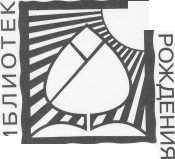 Ш ДО ШКОЛЫСООТВЕТСТВУЕТФГОС0. В. Дыбина ОЗНАКОМЛЕНИЕ СПРЕДМЕТНЫМ И СОЦИАЛЬНЫМОКРУЖЕНИЕМПодготовительная к школе группаИздательство МОЗАИКА-СИНТЕЗ Москва 2016ББК 74.100.5 УДК 373.2Учебно-методический комплект к программе «ОТ РОЖДЕНИЯ ДО ШКОЛЫ»Дыбина Ольга Витальевна — доктор педагогических наук, профессор. Автор более 100 учебных, учебно-методических и методических пособий по дошкольному образованию.Дыбина О. В.Ознакомление с предметным и социальным окружением. Подготовительная к школе группа. - М.: МОЗАИКА-СИНТЕЗ, 2016. - 80 с.Настоящее пособие издано в рамках учебно-методического комплекта к основной образовательной программе дошкольного образования «ОТ РОЖДЕНИЯ ДО ШКОЛЫ» под редакцией Н. Е. Вераксы, Т. С. Комаровой, М. А. Васильевой.В пособии представлены краткие методические рекомендации, планирование и содержание работы по ознакомлению детей 6—7 лет с предметным и социальным окружением. Предложенная система работы включает беседы, экскурсии, наблюдения, игровые задания, элементарные опыты и многое другое. Система создана с учетом интеграции разных видов детской деятельности.Книга адресована широкому кругу работников дошкольного образования, а также студентам педагогических колледжей и вузов.ISBN 978-5-4315-0479-2©ДыбинаО.В., 2014© «МОЗАИКА-СИНТЕЗ», 2014ВведениеДанное пособие адресовано в первую очередь педагогам, работающим по программе «ОТ РОЖДЕНИЯ ДО ШКОЛЫ» под редакцией Н. Е. Вераксы, Т. С. Комаровой, М. А. Васильевой. В пособии представлены краткие методические рекомендации, планирование и содержание работы с детьми 6—7 лет по ознакомлению с предметным и социальным окружением. Система работы включает беседы, экскурсии, наблюдения, игровые задания, элементарные опыты и многое другое.Методика работы с детьми должна соответствовать задачам программы. Педагог может дополнять и изменять предложенное в пособии содержание организованной образовательной деятельности в зависимости от погоды, региональных особенностей, местоположения дошкольного учреждения, своего опыта работы и индивидуальных особенностей детей группы. Воспитатель может проявить творчество, включить вариативные игровые, проблемные ситуации, что позволит сделать работу с детьми еще более успешной, значимой.Работа по ознакомлению с предметным и социальным окружением в подготовительной к школе группе построена с учетом преемственности работы с младшими группами детского сада.Изучение каждой темы может завершаться игровым заданием (ребусы, загадки, рисунки-отгадки и т.д.). Игровые задания представлены в рабочей тетради (Дыбина О. В. Я узнаю мир: Рабочая тетрадь для детей 6-7 лет. - М: ТЦ Сфера, 2009).Особое внимание педагогам следует обратить на то, что при ознакомлении с окружающим миром нельзя:ограничиваться только монологом-рассказом о предметах, явле
ниях действительности; необходимо включать в занятия как можно боль
ше действий (посидеть на стуле, диване, надеть одежду и походить в
ней, пригласить маму, угостить бабушку и т.д.);перегружать детей большим количеством вопросов.3Ознакомление с окружающим миром необходимо строить в соответствии с психологическими особенностями детей, выбирая адекватные формы, средства, методы и приемы взаимодействия, чтобы сделать данный процесс более доступным и результативным.В подготовительной к школе группе ознакомление с предметным и социальным окружением проводится как в форме игр-занятий, так и в форме собственно дидактической игры, когда игровое правило регулирует действия и взаимоотношения детей, а правильное решение задач является достижением цели игры. При организации и проведении игр-занятий, дидактических игр важно создать атмосферу, позволяющую каждому ребенку реализовать свою активность по отношению к окружающему миру. Усложнения игры можно добиться разными методами:включение путешествия в прошлое, настоящее и будущее разных
предметов (в зависимости от возраста детей);увеличение количества путешествий;изменение числа команд и участников в каждой команде;—	включение заданий на рисование предметов и т.д.
Дидактические игры могут использоваться как в организованнойобразовательной, так и в самостоятельной деятельности детей, а также для стимулирования активности в процессе познания окружающего мира.Для детей подготовительной к школе группы задачи игр-экспериментов должны усложняться: от умения действовать самостоятельно в соответствии с заданным алгоритмом и получать результат к умению составлять алгоритм в соответствии с моделями; от умения определять, анализировать структуру, свойства, признаки, особенности взаимодействия признаков предмета к умению представлять их в системе взаимосвязей и взаимозависимостей (строение, функционирование, назначение, существование во времени и пространстве и т.д.).В пособии представлен дополнительный материал: варианты игр-занятий, игр, упражнений, предназначенных для использования в работе с детьми вне занятий, на прогулке.В разработке и апробации содержания конспектов по ознакомлению с трудом взрослых участвовал педагогический коллектив детского сада № 179 «Подснежник» АНО ДО «Планета детства „Лада"» г. Тольятти, заведующая — Н. П. Паленова, методист — Н. Г. КузнецоваПримерное тематическое планирование работы с детьми5Продолжение таблицы6Продолжение таблицы7Окончание таблицыМетодика работы с детьми 6-7 летРабота по ознакомлению с предметным и социальным окружением в подготовительной к школе группе построена с учетом преемственности работы с младшими группами детского сада.Предметное окружениеВоспитатель продолжает расширять и уточнять представления детей о предметном мире: о видах транспорта (наземном, подземном, воздушном, водном). Большое внимание уделяется ознакомлению с предметами, облегчающими труд взрослых на производстве (калькулятор, робот, компьютер, станки и т.д.).С помощью игр «Определи предметы, облегчающие труд на производстве», «Умные машины» детей побуждают делать выводы: эти предметы могут повысить качество и скорость выполнения действий, могут даже сами выполнить сложные операции за человека. Целесообразно провести серию игр с такими действиями, как «собери», «отремонтируй», «дорисуй»: «Собери велосипед», «Собери компьютер», «Собери видеокамеру», «Собери фотоаппарат», «Дорисуй, что я задумала», «Собери предмет будущего». С помощью этих игр необходимо учить детей находить недостающие детали, собирать предмет из основных частей и понимать, что отсутствие какой-либо части делает использование предмета невозможным. Игра «Собери предмет будущего» позволяет детям проявлять фантазию, вносить новые детали и получать нестандартный транспорт, оригинальные игрушки, новую одеж-ДУ и т. д.Особую ценность имеет организация микроцентра «мастерская по ремонту», в который помещают стимуляторы творческих проявлений:• картинки, на которых изображены предметы с отсутствующей частью или деталью, и картинки с изображением этой части или детали (их нужно соединить);9картинки, на которых изображены предметы, и схематическое
изображение этих же предметов с какой-либо недостающей частью
или деталью (нужно дорисовать);картинки с контурным изображением предметов (для каждого
ребенка), разрезные картинки с изображением частей этих предметов;картинки с изображением предметов (велосипеда, компьютера,
фотоаппарата, телефона и т.д.), разрезанные на структурные части
(или детали, мозаика), и т.д.Работая в микроцентре, дети постоянно оказываются в позиции мастеров: понимают, что без недостающей части или детали предмет трудно использовать; самостоятельно устанавливают причинно-следственные связи между функцией, назначением и строением; объясняют, что отсутствие детали нарушает способ употребления предмета; сопоставляют в предмете часть и целое; воссоздают предмет. Такие действия готовят их к преобразованию предмета, изменению и совершенствованию частей и деталей, которые делают вещь оригинальной, не похожей на другие.Следует углублять представления детей о предметах, удовлетворяющих духовные и интеллектуальные потребности людей (предметы, результаты труда ученых и деятелей искусства — самые удивительные достижения людей). Основная задача — подвести детей к осознанию того, что искусство помогает всем нам понять красоту в разных ее проявлениях, в том числе красоту человеческого благородства, самопожертвования, а подлинные произведения искусства оставляют глубокий след в душе каждого человека.Следует формировать у детей чувство восхищения совершенством рукотворных предметов и объектов природы; это помогает им понять ретроспективу и перспективу предметного мира, осознать роль человека-творца и человека-труженика. Следует обратить их внимание на то, каких высот достиг человек в мире науки (распахнул двери в мир космоса — построенные им лаборатории-спутники и корабли с людьми на борту летают во Вселенной).Особое место отводится теме «Человек + Природа = Удивительные вещи». Нужно подвести детей к пониманию: то, что предметы рукотворного мира часто создаются по подобию объектов природы (в этом их сходство), а элементы, которых нет в природе, человек создает сам (в этом их различие).Например, в игре «Откуда возникло название?» дети учатся понимать, как возникают названия предметов рукотворного мира, и объяснять их смысл. Им предлагается поиграть с «волшебными» слова-10ми, которые схожи по звучанию, но различны по смыслу. Воспитатель просит называть такие слова; например, мышка — животное и элемент компьютера, ключ —от замка и родник, гусеница — насекомое и часть трактора, молния — явление природы и застежка, лук — овощ и оружие, ручка — дверная и часть тела, зебра — животное и пешеходный переход, игла — у сосны и швейная, акула — рыба и модель вертолета, губка — морское растение и предмет личной гигиены, лист — у дерева и бумага и т.д.В игре «Что на что похоже» каждому ребенку предлагается две картинки, например, на одной изображен самолет, на другой — птица. Он должен сравнить изображения, найти сходство (общие элементы) и различия (например, сходство птицы и самолета: крылья, нос, клюв, хвост; различия: птица —живая, самолет — неодушевленный предмет).Дети активно работают с карточками, состоящими из двух частей: на одной части карточки изображены объекты природного мира, а на пустой части карточки нужно нарисовать предмет, созданный по подобию объекта природы. Детям нравится работать и с карточками, состоящими из трех частей: на одной части изображен объект природного мира (например, груша), на другой нарисован предмет рукотворного мира, имеющий подобную форму (электролампа), а в пустой части карточки необходимо нарисовать предмет рукотворного мира, имеющий похожую форму. Такие моделирующие действия побуждают дошкольников использовать данный способ (формы для «новых» предметов в природе) при поиске вариантов преобразования, изменения предметов.Действия с диаграммой эволюции предметов открывают детям новый способ преобразования объектов (соединение). Например, соединяя отдельные детали лыж и мотоцикла, они получают варианты новых предметов и придумывают им названия.Детей продолжают знакомить с прошлым, настоящим и будущим предметного мира. Воспитатель должен искать и находить варианты раскрытия связей в системах «человек —предмет», «ребенок —предмет». Рассматривая с детьми предметы, он подчеркивает: предметы — продукт творческой мысли человека. Понимание этого очень важно для социального и творческого развития и становления мировидения. Дети должны понять, что предметы создаются и преобразуются многими поколениями. При изложении исторического взгляда на предметный мир не следует:• ограничиваться только монологом — рассказом о прошлом предметов; необходимо включать в «игры-путешествия» как можно больше действий (посидеть на бревне, осветить комнату свечкой, надеть11длинную одежду и походить в ней, написать несколько слов перьевой ручкой и т.д.);терять из виду основное направление процесса при изложении
истории создания вещи: человек создает много предметов, изменяет
и совершенствует способы их использования для удовлетворения раз
ных потребностей (естественных, духовных, интеллектуальных и т.д.);перегружать детей большим количеством вопросов;сводить организацию «игр-путешествий» только к форме позна
вательных занятий.Показывая ребенку, как человек изменял предметы, делал их более удобными и полезными, воспитатель открывает перед ними перспективу: как еще можно изменить предмет, сделать его проще, красивее и удобнее.Игры вызывают у дошкольников живой интерес к рукотворному миру и к людям, его создающим. Важно побуждать их к проявлению желания участвовать в преобразовании предметов: предложить нарисовать часы будущего, придумать современный транспорт для доктора Айболита и т.д. В результате проведения игр серии «Игры-путешествия» понимание ретроспективы становится средством восприятия, познания и преобразования ребенком окружающего предметного мира. Целесообразно проводить игры, направленные на приобщение дошкольников к преобразованию предметов. В ходе игр дети самостоятельно могут объяснить, почему и как один и тот же предмет видоизменялся, как еще можно его изменить, чтобы он в наибольшей степени удовлетворял потребности человека.С этой целью можно использовать серию дидактических игр, моделирующих творческий процесс, создающих микроклимат, в котором проявляются возможности для развития воображения, мышления, раскрытия творческого потенциала. Для того чтобы научить детей изменять и творчески преобразовывать предметы, необходимо сформировать умение находить как можно больше вариантов и способов использования предметов, расширять понимание многофункциональности. Этому способствует серия «Игры-преобразования», к которой относятся игры «Используй по-другому», «Магазин», «Назови по-другому», «Сделай по-другому», «Можно — нельзя».Так, в игре «Как можно по-другому использовать предмет?» взрослый показывает детям картинку с изображением какого-либо предмета. Дети называют его. Участники игры по очереди рассказывают, как можно использовать предмет, например, деревянной ложкой можно есть, мешать суп, ее можно использовать как музыкальный инст-12румент, как декоративное украшение и т.д.; под зонтом можно укрыться от дождя и солнца, использовать как трость и палочку и т.д. Игра заканчивается, когда перечислены все предметы и варианты их использования. Можно усложнить игру. Дети встают в круг, ведущий называет предмет и бросает мяч ребенку, который должен сказать, как можно использовать названный предмет. Затем мяч бросают другому ребенку, который называет другой способ использования предмета. Ведущий называет следующий предмет.Игры-преобразования (например, игра «Прогноз будущего») предлагают детям набор задач по совершенствованию вещей, для решения которых используется разнообразный дидактический материал (разрезные детали и части предметов, «незавершенные» продукты аппликации, рисования, лепки, конструирования); кроме того, предлагается изменять предмет и в вербальном плане. К таким играм относятся: «Цепочка слов», «Эволюция предметов», «Соедини точки», «Соедини детали — получи новый предмет», «Кто интереснее закончит рисунок», «У кого получится самый необычный предмет» и т.д. Данные игры позволяют развивать стремление и умение настойчиво решать задачи независимо от взрослого, мобилизуя имеющийся опыт, используя действия разного характера. При этом игры-преобразования создают атмосферу свободного и радостного творчества. Игры-преобразования «Измени предмет»: «Украсим елочку», «Вертушка», «Парусные гонки», «Согреем заюшкину избушку», «Теневой театр», «Лодка», «Дом из ткани» побуждают детей выступать в роли творцов, преобразователей.В ходе игр-преобразований дети учатся решать задачи преобразовательной деятельности без помощи других людей (взрослых, сверстников), ставить цель, осуществлять элементарное планирование, ре-ализовывать задуманное и получать результат, адекватный поставленной цели, а также проявлять инициативу и творчество в решении задач. Проявления самостоятельности, оригинальности, выдумки, фантазии, стремления к прогнозированию и предвосхищению выступают в играх-преобразованиях как основы для развития преобразовательной деятельности.Необходимо также ориентировать детей на усвоение различных вариантов создания предметов и способов их преобразования. Сначала варианты показывает воспитатель, дети усваивают их, а затем находят свои. Поощрение интересных, оригинальных вариантов преобразования предметов стимулирует самостоятельность детей, их творчество. Воспитатель должен продумывать разные варианты организации пре-13образовательной деятельности. Подвести детей к созданию и преобразованию предметного мира можно по-разному, например, дети рассматривают клубки ниток для вязания, рассказывают, для чего они нужны, какие предметы из них можно создать (шапку, шарф, носки и т.д.). Затем выясняют, что некоторые предметы из ниток можно преобразовать в интересные игрушки. Воспитатель устраивает выставку кукол из ниток. Представленные игрушки дают толчок для участия в преобразовательной деятельности, побуждают к проявлению творчества. Вместе с детьми воспитатель определяет последовательность действий. Рассмотрев схему преобразования «человечка» из ниток в куклу-девочку, куклу-мальчика, дети выбирают, какую куклу будут делать.Педагог может принести в группу кусок глины и спросить, что это за материал, какой он (плотный, мягкий, пластичный), какие предметы из него можно сделать (посуду, игрушки, мебель и т.д.); показать простейшие схемы преобразования игрушек из глины в другие предметы; выяснить, какие способы лепки известны детям, акцентируя внимание на пластичности и мягкости предлагаемого материала. Дети самостоятельно выбирают объект для работы. Воспитатель направляет их действия на преобразование образца путем изменения формы, величины, добавления новых деталей.Преобразовательная деятельность может начинаться иначе. Приведем пример. В гости к детям пришла кукла Аня. Она решила устроить новоселье, но оказалось, что у нее нет стола и не хватает стульев для всех гостей. Воспитатель предлагает детям помочь Ане и сделать ей подарок—новую мебель. Спрашивает, из какого материала можно сделать мебель (бумага, дерево, пластилин, спичечные коробки, картон), какие предметы можно преобразовать в мебель; побуждает детей самостоятельно придумывать конструкцию стула, дивана из спичечных коробков (например, две спичечные коробки можно преобразовать в стул). Воспитатель показывает схемы преобразования коробков в мебель. Каждый ребенок самостоятельно выбирает схему преобразования и в соответствии с ней отбирает необходимый материал.Разные варианты организации преобразования предметов активизируют детей; стремление к изменению функции предметов становится более устойчивым, целенаправленным.Педагог должен стимулировать творческое отношение к выполнению заданий, активизировать понимание зависимости результата преобразовательной деятельности от проявления каждым ребенком старательности, аккуратности, отказа от копирования чужих работ, то есть творчества, желания сделать полезную вещь для себя и других14(сверстников, взрослых, малышей), используя разные комментарии, например: «Если вы с любовью и старанием будете делать подарок, он вызовет у взрослых радость, им будет очень приятно, что вы проявили самостоятельность, умение» или «Вы должны так преобразовать предмет, чтобы каждый, кто посмотрит на него, мог сказать, что он сделан с любовью, добрым творческим человеком, который хотел доставить радость» и т.д.Воспитатель должен придавать большое значение общению с детьми в повседневной жизни. В разных жизненных ситуациях и в беседах, обсуждая отдельные явления действительности, он должен акцентировать внимание на отношении к предметному миру. В беседе на тему «Какая вещь будет больше радовать вас, ваших друзей, взрослых?» дети обращаются к своему опыту: «Новая и красивая вещь», «Интересная вещь всех радует», «Мою маму радует вещь, которую сделала я сама», «Будет радовать та вещь, которая нужна людям».По окончании работы необходимо рассмотреть преобразованные детьми предметы, делая акцент на вариативности. Просмотр детских работ в конце занятия очень важен для развития детского творчества прежде всего потому, что дети видят результаты своей деятельности. С этой целью важно устраивать выставки детских работ, сопровождающиеся комментариями: «Если бы ваши вещи умели говорить, что они рассказали бы о вас —своих создателях?», «Что в работе Саши тебя радует больше всего?» и т.д.Обсудить результат деятельности детей помогут аукционы, праздники преобразованных вещей, игра «Коллекционеры». Акцент на вариативность при просмотре результатов свидетельствует о том, что дети начинают по-другому смотреть на свой труд, понимают, что в каждой работе нужно проявлять творчество, радовать своей работой окружающих людей, приносить им пользу. Это может отразиться в высказываниях детей, в процессе работы («Руки должны быть добрыми, тогда поделка принесет радость»; «Работы должны быть разными, тогда они творческие» и т.п.).Побуждать детей к эстетическому и функциональному видам преобразования предметного мира можно при любом предметном содержании (совершенствовать разные предметы, преобразовывать их в другие предметы или предлагать несколько вариантов изменения одного и того же предмета). При выборе предметного содержания нужно помнить, что предметы должны быть знакомы, близки и интересны детям, вызывать у них желание преобразовывать; если нет соответствующих знаний, умений, навыков и дети не могут воплотить воображаемые15варианты изменения предмета в жизнь, они теряют возможность довести задуманное дело до конца, реально воплотить свой замысел.Одним из основных моментов в организации процесса ознакомления детей с предметным миром являются активность и самостоятельность. Они тесно связаны с развитием потребностей и мотивов деятельности. Можно использовать разные пути активизации дошкольников. Путь первый: воспитатель является инициатором, начинает какую-либо деятельность («Темный домик» или показ фокусов) и при этом демонстрирует собственную увлеченность, обыгрывает проблемную ситуацию, когда ошибается (например, «Уронил лист бумаги в воду»), или разыгрывает поисковую ситуацию, когда не может объяснить причину происходящего, и просит детей о помощи. Путь второй: воспитатель подключается к уже возникшей деятельности детей. Замысел деятельности может возникнуть как сиюминутное желание действовать с чем-то, делать (процесс) что-то, сделать (результат) что-то. Иногда ребенок продолжает то, что начал раньше и не закончил (длительный опыт); это типично для детей семи лет. Кроме того, это может быть деятельность, запланированная заранее и на длительный срок, например, строительство и «обживание» города будущего.Содержание деятельности может быть зафиксировано в виде модели. Каждый ребенок может «зарисовать* это значками на общем «экране» или в «индивидуальной» карте (внешний вид карты педагог может придумать вместе с детьми). Чтобы запомнить содержание и последовательность деятельности, дети могут зарисовать план, алгоритм, схему, а если затрудняются, попросить помощи у взрослого. Например, после коллективного обсуждения они рисуют схематическое изображение автомобиля будущего, где отмечают конструктивные особенности, функциональные части. Целесообразно в ряде случаев создавать условия для деятельности с «открытым» концом, чтобы дети при желании могли продолжать ее до тех пор, пока не исчерпают свой интерес. Таким образом, мотивация во многом определяет активность детей и результативность деятельности.Большое значение имеет подбор материала и оборудования. Они должны быть интересны своей новизной, необычностью внешнего вида («Темный домик»), способом использования или получаемым результатом («Игра в футбол с помощью водяной струи из груши»). Оборудование должно быть разнообразным, то есть предусматривать свободу выбора в соответствии с интересами ребенка («Я больше люблю аппликацию, а не рисование, поэтому буду украшать аппликацией»), его возможностями («Я плохо вырезаю, поэтому возьму готовые16детали») и замыслом («Для бензовоза лучше подойдет пластиковая бутылка, чем коробка»). Материала и оборудования должно быть более чем достаточно, чтобы не возникло соперничество, не гасли инициатива и творчество. Предпочтительно использовать материалы и оборудование, которые могут стимулировать, подсказывать содержание и способы деятельности. Поскольку ознакомление дошкольников с предметным миром и деятельность по его преобразованию имеют действенно-практический характер, воспитателю следует:формировать трудовые навыки, технические умения, обусловлен
ные конкретным содержанием самой деятельности и уже имеющим
ся опытом ребенка;развивать трудолюбие (активность, прилежность, усердие и т.д.);формировать нравственное отношение к труду (своему и других
людей) и его результатам;формировать позицию творца, уверенность в своих силах, взаи
моотношения в процессе преобразовательной деятельности, стимулы
(ценности).Воспитателю необходимо держать в поле зрения взаимоотношения детей. Иногда активность одного ребенка может подавлять другого в коллективной деятельности: или ребенку «не позволяют» включиться в деятельность, или он сам признает, что у него получается хуже (меньше фантазии, умелости и т.д.). Воспитатель должен помочь детям договориться (например, спросить у ребенка: «А что у вас Маша будет делать?») или предложить подключиться к другим детям («Маша, спроси у Саши с Юрой, какая им нужна помощь» или конкретно: «Помоги мне...»; другому ребенку сказать: «Давай Машу попросим, она пока свободна» или «Давай придумаем, что еще будет у машины: пусть это будет секретом»). Ребенку следует подсказать, напомнить, подвести его к использованию того материала и оборудования, в работе с которым он сможет достичь хорошего результата.Следует отметить и другие особенности руководства процессом ознакомления с предметным миром, которые позволяют развивать умственные способности, необходимые для творческих проявлений в деятельности. Следует начинать с планирования деятельности с максимальньм участием детей. План работы включает:постановку цели, которая «вытекает» из мотивации, и определе
ние задач;выбор варианта преобразования; рациональных, оптимальных
способов достижения цели и решения задач;планирование самостоятельной работы и т. д.17Обучение планированию может происходить посредством действий моделирующего, алгоритмического характера —составления алгоритма деятельности, модели, технологической карты (например, дети составляют алгоритм деятельности по изготовлению предмета). Педагог должен оказывать дозированную помощь, подключаться к деятельности только по просьбе ребенка или при выполнении сложных технических приемов (в работе с шилом, пассатижами, при закручивании проволоки, прокалывании и т.д.), или работе с опасными инструментами. Дети должны знать, какая работа, какие инструменты опасны, и обязательно попросить помощи у воспитателя. При планировании самостоятельной работы дети вправе делать то, что они хотят и из чего хотят.При коллективной деятельности важно помогать детям договариваться о распределении обязанностей. Воспитатель может выполнять ту же деятельность, часть коллективной работы или незаметно сделать «сюрприз» (дополнение к детскому замыслу; то, что дети сами сделать не могут, например, технически сложные вещи).Необходимо подводить детей к самостоятельной организации деятельности. Прежде всего это организация рабочего места. Дошкольники должны самостоятельно выбирать место деятельности без прямых указаний воспитателя (могут даже передвинуть мебельные модули), чтобы не мешать другим, чтобы им не мешали, чтобы было удобно; выбирать материал для преобразовательной деятельности исходя из замысла. Дети семи лет сами готовят и размещают на столе клей, кисти, салфетки. Культуре организации рабочего места необходимо учить.Не менее важны организация режима деятельности, порядка и определение способов действий. При этом необходимо способствовать взаимодействию дошкольников друг с другом (что лучше взять, как разместить, как соединить детали и т. д.) и учить их распределять обязанности. Дети могут дополнять собственный и коллективный замыслы по своему желанию. Чем старше ребенок, тем активнее он участвует в организации порядка и определении способов практических и умственных действий, особенно в совместной деятельности. Важно подвести детей к пониманию того, что нужно сначала подумать, потом договориться о содержании преобразовательной деятельности, о материалах, определить свои обязанности, организовать рабочее место и действовать, а в конце обсудить, что получилось, то есть показать соответствующий алгоритм.Необходимо активизировать пассивных или неумелых детей, помочь им определить свои обязанности («Катя, а что ты будешь делать?», «Даша, а ты что посоветуешь?» «Договорились?»); подключить18неуверенного ребенка к другим детям («Катя, ты кому хочешь помочь? Что ты хочешь делать?»), предложить ему помочь взрослому, участвующему в преобразовании предмета, или организовать какую-либо иную индивидуальную деятельность преобразующего характера.Целесообразны задания на составление «чертежей» и «проектов»: воспитатель предлагает детям сделать на бумаге набросок клумбы, которая будет разбита перед входом в детский сад, цветочного лабиринта, используя разные геометрические фигуры, и т.п.Детей продолжают учить различать цвета предметов, совершенствуют умение группировать предметы по этому признаку; уточняют представления о сигнальной роли цвета (окраска киосков, служебных машин). Целесообразно использовать в работе дидактические игры и упражнения: «Уточним цвет предмета», «Подбери чашки к блюдцам», «Потерялся поясок», «Радужный хоровод», «Составь букет», «Костюмы для петрушек».Следует расширять представления детей о материалах, как естественных, так и искусственных (ткань: ситец, сатин, капрон, драп, трикотаж; медь, бронза, серебро, алюминий, сталь, жесть; дерево: фанера, доска, бревно; пластмасса, полиэтилен, пластилин), и их свойствах и качествах.Можно организовать игры-эксперименты, игры-опыты: «Мир металлов», «Чем подковать лошадь?», «Мир ткани» и т.д. Например, дети рассматривают предлагаемые виды ткани, отмечают наиболее яркие их различия (цвет, структуру поверхности). Описывают свойства ткани, определяют по алгоритму последовательность действий: смять ткань и сравнить степень сминаемости — разрезать пополам каждый кусочек ткани и сравнить, насколько легко работать ножницами — попытаться разорвать кусочки на две части и сравнить степень необходимого усилия — опустить в емкость с водой и определить скорость впитывания влаги; делают общий вывод о сходстве и различиях видов ткани. Педагог обращает внимание детей на зависимость использования материала от его свойств и качеств.Затем дети рассматривают металл, определяют, из чего он сделан, вспоминают основные, общие свойства металлов (металлический блеск, ковкость, теплопроводность, твердость). Воспитатель предлагает до проведения опыта определить, чем отличаются представленные металлы. Дети подтверждают или опровергают свои предположения, действуя по алгоритму: оценивают степень проявления металлического блеска—оценивают степень теплопроводности — определяют твердость металлов — определяют ковкость (способность металлов приобретать19заданную форму под воздействием высокой температуры и без нее) — делают выводы о сходстве и различиях металлов. Обсуждают, что из какого металла можно сделать. Основная задача педагога — совершенствовать характер и содержание обобщенных способов обследования предметов с помощью системы сенсорных эталонов и перцептивных действий, учить детей осуществлять оптимальный выбор эталонов в соответствии с познавательной задачей.Следует чаще проводить упражнения типа «Кто (что) лишнее, лишний?», «Похожи —не похожи». В процессе их выполнения дети учатся использовать рациональные способы действий (окинув все предметы взглядом, определить, как можно назвать одним словом большинство из них, мысленно вычленить лишний объект, который не относится к данной группе). В начале года предметы следует подбирать так, чтобы наличие лишнего было очевидным (предметы искусства и природный мир). Постепенно упражнения следует усложнять (предметы быта и искусства). Воспитатель должен задавать детям вопросы («Как ты догадался, что этот предмет — лишний?», «Объясни, как ты работал, выполняя задание»), побуждающие к размышлениям, анализу; учить отгадывать и составлять загадки, отличать реальные события от нереальных (дидактические игры и упражнения «Что не так?», «Чего в жизни не бывает?»).Особую ценность в работе имеют разнообразные коллекции, собранные и оформленные детьми и взрослыми в совместной деятельности:по тематике: «Материалы» (дерево, ткань, бумага, глина и т.д.),
«Путешествие в прошлое предмета»; «Предметы рукотворного мира»;по материалу: «От глины до фарфора», «Песчаные чудеса», «Из
чего построен дом» и т.д.;по решаемой задаче: для формирования представлений, их сис
тематизации («Промыслы народов Поволжья»); установления взаимо
зависимостей («Жилища в разных природных условиях»; «Человек +
Природа = Удивительные вещи»); понимания ретроспективы и пер
спективы предметов («Куклы», «Шляпы», «Очки», «Счетные прибо
ры») и овладения действиями различного характера («Невероятные
превращения коробочки, пластиковой бутылки» и т.д.);по способу использования: в игровой деятельности (игры-иссле
дования, игры-викторины, дидактические, сюжетно-ролевые и театра
лизованные игры); в создании выставок («домашняя коллекция»); в
совместной деятельности со взрослыми, сверстниками и другими деть
ми (рассматривание, анализ, сравнение, исследование, классификация);20в трудовой деятельности (оформление развивающей среды); в преобразовательной деятельности (изменение, совершенствование и т.д.).Приведем пример представления коллекции шляп. Воспитатель предлагает гостям (родителям, сверстникам, малышам) посетить салон, в котором представлена коллекция головных уборов, собранная детьми вместе с родителями. Звучит музыка, разрезается ленточка, гости проходят в группу, рассматривают выставку, рассаживаются на стулья. Педагог предлагает детям познакомить гостей с коллекцией и подробно рассказать о ней. Напоминает, что головные уборы представлены в четырех залах: женском, мужском, детском и зале головных уборов для людей разных профессий. Дети вместе с воспитателем выбирают экскурсоводов, учитывая желание каждого, интересы и компетентность. Экскурсоводы рассказывают о коллекциях. Первый экскурсовод говорит: «Вы попали в зал женских головных уборов. Здесь вы видите разнообразные шляпы и шапки для женщин. Эту коллекцию помогла создать Ирина Владимировна — бабушка Софьи. Ирина Владимировна очень любит разные шляпы, они ей к лицу, и поэтому у нее их так много. Очень любит бабушка Софьи вот эту соломенную шляпку (показывает). Она удобная, легкая, красивая, ее украшает декоративный цветок. Эту шляпку Ирина Владимировна носит летом». Второй экскурсовод говорит: «Я вас познакомлю с залом, где собрана коллекция головных уборов для людей разных профессий. Вашему вниманию представлены поварской колпак, шапочка медсестры, пилотка милиционера, головной убор продавца. Коллекцию украшают фуражки военных. Вот этот головной убор —фуражка пограничника. Она нравится мне больше всех, так как имеет свою интересную историю». Аналогично рассказывают о головных уборах экскурсоводы мужского и детского залов. Воспитатель просит детей объяснить, почему людям нужны зимние и летние головные уборы, почему люди разных профессий нуждаются в головных уборах. Дети объясняют, для чего человек создает разнообразные головные уборы.Далее педагог приглашает всех на демонстрацию самых модных в сезоне шляп, шапок и шапочек. Желающие могут попасть в демонстрационный зал, получив от контролера приглашение, а получит его тот, кто скажет, какие бывают шляпы, шапки, шапочки. Дети называют виды головных уборов ддя разных сезонов (зимние, осенние, весенние, летние), перечисляют материалы, из которых их делают: соломенные, джинсовые, меховые, трикотажные, песцовые, норковые, лисьи головные уборы и т.д.). Воспитатель раздает детям приглашения, обращая их внимание на то, что билеты разных цветов. Дети21объединяются в пары, ориентируясь по цвету. Каждая пара получает алгоритм описания головного убора. Согласно алгоритму описания предмета дети рассказывают о головных уборах и демонстрируют их. Выставка продолжается, дети приглашают других посетителей.Социальное окружениеВозросшие познавательные интересы, расширение круга знаний и представлений дают детям возможность глубже постигать явления окружающей действительности, их связи, взаимоотношения и взаимозависимости.Дошкольники активно участвуют в подготовке семейных праздников и изготовлении подарков для близких людей.Ребенок этого возраста должен называть свое отчество, фамилию, домашний адрес, телефон, имена и отчества родителей.Работу над формированием знаний об интересах родственников ребенка целесообразно начать с рассматривания семейных альбомов с фотографиями (на отдыхе, на работе, за любимым делом и т.д.), любимых предметов членов семьи. Дети могут рассказать о своих родственниках, об их судьбах, интересных случаях из их жизни.В игре-занятии «Бабушкин сундук» у детей формируются представления о судьбах родственников. Воспитатель предлагает рассмотреть сундук, в котором ее бабушка хранит памятные для нее вещи: платок, вышитый цветными нитками для дедушки (он взял его с собой на фронт), красивая брошь (дедушка подарил ее бабушке, когда делал ей предложение), узорная красивая скатерть (бабушка получила ее в подарок от своей мамы на свадьбу), зеркальце, письма, кольцо и т.д. Воспитатель предлагает детям составить рассказ от имени того или иного предмета, например: «Я — вышитый платок. Меня вышивали с любовью умелые и добрые руки. Рукодельница подарила меня человеку, которого любила. Его отправили на фронт, но благодаря мне и той любви, которая живет во мне, он вернулся с войны невредимый. Этот человек женился на моей хозяйке. Внуки бережно хранят меня, как память».Важно, чтобы дети усвоили: все семьи разные, каждая из них уникальна и замечательна по-своему. Объяснить это можно, используя широкий спектр наглядных пособий: репродукции произведений живописи и графики, относящихся к жанру семейного портрета; модель кукольной семьи, плоскостные картонные изображения для фланеле-графа или магнитной доски. После того как воспитатель продемонст-22рирует возможные варианты состава семьи, дети, вероятно, захотят рассказать о своих семьях, поэтому педагог может провести занятие, посвященное ознакомлению с родословной. Очень полезны задания, вызывающие желание изображать генеалогическое древо: «Продолжи рисунок», «Придумай новое название схемы», «Определи свое место на рисунке». Задания дети могут выполнять в семье вместе с родителями (в этом случае воспитатель помогает советами, консультациями, разъяснениями) или в детском саду. Воспитателю желательно заранее подготовить эскизы возможных вариантов изображения схемы родословной. Далее организуются выставки: «Мамина веточка», «Я —бабушкино и дедушкино продолжение», «Веточка от общего дерева» и т.п.Проводя беседы о семье, воспитатель учит детей бережно хранить почетные грамоты и другие награды близких взрослых, особенно военные ордена, медали, письма из армии.Воспитатель продолжает рассказывать о детском саде, его общественной значимости и сотрудниках. Знакомит детей с их правами (право на игру, на занятия, на прогулку и т.д.) и обязанностями (содержать свое тело и одежду в чистоте, соблюдать правила гигиены, поддерживать порядок, не обижать других, оказывать элементарную помощь взрослым и детям). Необходимо вызвать у детей желание опекать младших, показывать им спектакли, приглашать на выставки, чаепитие и т.д. через осознание социально одобряемого отношения к ним как к самым старшим в детском садуОзнакомление с дошкольным учреждением позволяет детям свободно ориентироваться в его помещениях и на участке, пользоваться планом детского сада, участка и близлежащих улиц, самим рисовать план и создавать макет «Детский сад»: в подготовительной к школе группе дети осваивают моделирование, учатся читать и составлять схемы. Это позволяет расширять их представления об окружающей жизни, развивать мышление.Детей начинают знакомить с понятиями «школа», «библиотека», «музей», организуя экскурсии, беседы, чтение художественной литературы, рассматривание иллюстраций, картин, составление альбомов «Школа», «Библиотека», «Музей». Задача воспитателя — не только сформировать представление о школе, библиотеке, музее, но и научить детей общаться с работниками этих учреждений. Поэтому педагог должен проявлять заинтересованность и побуждать детей задавать вопросы о школьной жизни, о значении библиотеки, музея; следует организовать совместную деятельность детей, детей и учителей школы, детей и сотрудников библиотеки, детей и экскурсовода. Нужно неоднократ-23но с разными целями посетить эти учреждения: познакомить детей с внутренним оформлением зданий, назначением помещений; предоставить им возможность побеседовать с учителем, библиотекарем, экскурсоводом, предложить рассказать о том, как они играют в школу (библиотеку, музей). Для этого может быть использован метод проектов («Школа», «Библиотека», «Музей»), который представляет собой взаимосвязанную цепочку воспитательных дел и образовательных ситуаций, интегрирующих разные виды детской деятельности, объединенные общей целью.Важно продолжать знакомить детей с достопримечательностями города (поселка), формировать эмоционально-положительное отношение к нему. Целесообразно провести занятия с макетами «Город», «Село» (дифференцировать данные понятия, помочь найти сходство и различия), беседу «С чего начинается Родина» (показать линию развития этого понятия: род —родители —родина). Старшие дошкольники с интересом рассказывают об истории своего города (поселка), слушают рассказы о России. Воспитатель поддерживает их интерес к событиям, происходящим не только в стране, но и в мире (полет в космос, победы на олимпиадах и т.д.), формирует чувство гордости за Россию. Для обобщения знаний создаются образовательные ситуации, включающие игры, беседы. Желательно познакомить детей с национальным русским костюмом, традициями, обычаями и фольклором.Детей продолжают знакомить с флагом, гербом и гимном России. Воспитатель объясняет: когда звучит гимн, все встают, а мужчины и мальчики снимают головные уборы.Необходимо расширять представления детей о столице нашей Родины — Москве. Воспитатель напоминает детям содержание глав о Москве из книги Б. Житкова «Что я видел», читает отрывки из рассказа «Москва» Л. Кассиля. Эффективны дидактические упражнения типа «Если я окажусь в Москве, то обязательно побываю...», «Что я знаю о Москве».Старшие дошкольники с интересом узнают о космонавтах, полетах в космос Ю. А. Гагарина, В. В. Терешковой, международных космических экипажах. Воспитатель подводит их к пониманию: космонавт— это профессия; люди этой профессии смелые, выносливые, знающие, ими гордится страна.Огромное удовольствие дети получают, пытаясь решать некоторые общечеловеческие проблемы (экологические, проблемы здоровья, космоса и т.д.) и представить, каким будет общество, если эти проблемы решать или не решать.24Детей знакомят с понятием «Земля —наш общий дом». Рассказывают о том, что на Земле много стран. В специальных образовательных ситуациях их побуждают сделать вывод: глобус — это уменьшенный макет Земли, каждый цвет на нем имеет свое назначение. Детей учат пользоваться глобусом и картой, показывать на них континенты и страны.Воспитатель обращает внимание детей на то, что на Земле живет много людей разных рас и национальностей, они одновременно похожи и отличаются друг от друга. Педагог должен помнить: говорить о различиях между людьми нужно только для того, чтобы формировать у детей интерес и уважение ко всем людям, отмечать их самобытность, показывать их культуру, особенности быта, обычаи. Дети устанавливают связи между знакомством с обычаями, традициями, культурой других стран (Белоруссия, Украина и др.) и уважением к ним; узнают, как важно жить в мире со всеми народами (в мире и дружбе можно решить многие нерешенные задачи в экологии, медицине и т.д.).Необходимо углублять знания детей о Российской армии, о мужестве солдат в годы Великой Отечественной войны, наградах, которые получают защитники Отечества в мирное время; учить их чтить память павших бойцов, возлагать цветы к обелискам, памятникам. Важно, чтобы беседы на эти темы не превращались в монолог взрослого, а дети не становились пассивными слушателями. Беседа о защитниках Отечества должна основываться на решении проблемных ситуаций: «Если страна без армии, то...», «Если в армии только танкисты, то...» и т.д.Можно предложить детям коллекционировать значки и знаки отличия под названием «За доблесть и мужество», собирать фотографии, иллюстрации, вырезки на военную тематику, составить альбомы: «Сильные, смелые, ловкие», «Раз—два, не зевай, выше ноги поднимай», «Солдатский аппетит»; в изготовлении макета «На страже мира», подарков в честь 23 февраля.Необходимо предлагать детям педагогические ситуации, решение которых позволит им проявить свою гражданскую позицию, применить полученные знания и представления о Родине, защитниках Отечества и т.п.: «В детский сад пришел новенький мальчик, он плохо говорил по-русски, потому что приехал из другой страны. Он хотел познакомиться с ребятами, но не мог. Как бы вы поступили, если бы присутствовали при этом?».Темы, содержанием которых является общественная жизнь людей, тесно связаны друг с другом. Например, формирование представле-25ний о родном городе (поселке), крае включает информацию о том, какие люди в нем живут, где они трудятся, что производят, есть ли среди них известные люди.В работе над каждой темой основное внимание необходимо уделять стержневым вопросам. Так, в теме «Труд» главное — взаимосвязь труда людей разных профессий и значение труда каждого из них для общества в целом. Например, знакомя детей с трудом работников сельского хозяйства (фермеров), им рассказывают о труде доярок, о том, что его результаты зависят от труда электрика, ветеринара, скотника, рабочих цеха по приготовлению кормов. Только совместный труд этих людей позволяет получать хорошие надои молока, а значит, разнообразные кисломолочные продукты: сметану, творог, масло, сыр.Детей продолжают знакомить с трудом строителей, шоферов, ткачей, а также с новыми профессиями (менеджер, рекламный агент, фермер и т.д.); рассказывать о новых профессиях желательно на примере близких взрослых.Ознакомление с профессиями надо начинать с предприятий, на которых работают родственники детей или широко известных в городе (районе). Целесообразно приглашать близких взрослых на занятия: они расскажут о своей профессии, продукции своих предприятий, о том, как важно работать творчески и качественно.Углубляя и систематизируя представления детей, следует подводить их к осознанию общественной значимости труда. Беседу целесообразно начинать так: «Какая профессия на земле, на твой взгляд, самая важная? Кем ты хотел бы стать и почему ты считаешь, что выбранная тобой профессия интересна и нужна людям?» В конце беседы можно использовать дидактические игры.Необходимо подчеркивать творческий характер любого труда. Дети уже способны оценивать деятельность другого человека, сравнивать себя с другими. Это позволяет формировать у них осознанный интерес к творчеству взрослого и результатам труда, а также представления о своих возможностях (оказывается, он, ребенок, тоже может творить). При отборе содержания деятельности взрослого учитывается: преобразующий характер деятельности; возможные способы переноса содержания творческого опыта взрослых в деятельность детей; возможность показать детям творческое отношение к любому делу: заинтересованность, профессионализм, выдумку, самостоятельность; наличие продуктов творчества взрослого, отражающих инициативную сторону его личности. Можно показать творческую деятельность на примере труда художника-модельера, рекламного агента и т. д. Важно26объяснить детям, что взрослые творчески относятся к своему делу, совершенствуют результаты деятельности для удовлетворения собственных потребностей и потребностей других (например, художники-модельеры и портные одевают женщин и мужчин в красивые платья и костюмы).Личностный, жизненно важный смысл и побудительную силу образцы-ориентиры приобретают только в жизненной практике, конкретной деятельности и общении. Для формирования активного интереса к творчеству взрослого можно использовать совместную деятельность детей и, например, художника-модельера (моделирование летней одежды). Это не только позволяет адекватно оценивать и присваивать образцы творческого поведения, но и создает ощущение того, что ребенок уже что-то знает, что-то умеет, на что-то может повлиять, то есть ощущение причастности к одному из основных призваний человека — освоению и преобразованию мира. Совместная деятельность должна быть организована на основе потребности детей в познании мира взрослых, их желания стать частью этого мира. Общение со взрослыми раскрывает детям их деловые качества, профессиональные умения и знания. В процессе совместного изготовления предметов дети убеждаются, что у взрослых все получается, они умелые, ловкие, настойчивые.В процессе совместной деятельности позиция детей по отношению ко взрослому изменяется: ребенок начинает ориентироваться на него, проявляет внимание, доверие, интерес к его высказываниям, действиям, преобразовательной деятельности, ее результатам и начинает согласовывать свои действия с действиями взрослого. Это вызывает у ребенка желание проявлять творчество на основе имеющихся знаний. Ориентируясь на творческую личность, он начинает понимать: одни и те же задачи можно решать разными путями.Примерное содержание работы с детьмиСентябрьТема 1. Предметы-помощникиЗадачи. Формировать представления детей о предметах, облегчающих труд человека на производстве; объяснять, что эти предметы могут улучшать качество, скорость выполнения действий, выполнять сложные операции, изменять изделия.Материал. Картинки с изображением различных предметов, в том числе предметов, облегчающих труд человека на производстве (например, станок, компьютер, робот, швейная машина и др.); фишки, алгоритм описания предмета, посылка, письмо от Незнайки.Методика проведенияВоспитатель сообщает детям о полученной посылке от Незнайки. В посылке находятся предметные картинка и письмо с заданиями: Незнайка просит ребят выполнить все задания.Задание 1. Педагог раскладывает все предметные картинки на столе и предлагает детям выбрать картинки с изображением предметов, помогающих людям на производстве. Дети по очереди берут по одной картинке, называют предмет и рассказывают, для чего он служит. Ребенок, правильно назвавший предмет и рассказавший, как он используется, получает фишку. Выигрывает тот, кто наберет большефишек.Задание 2. Воспитатель раскладывает на столе отобранные ребятами картинки с изображением предметов, облегчающих труд на производстве. Педагог описывает один из предметов по алгоритму. Ребенок, первым отгадавший и назвавший предмет, получает фишку. Ведущимможет быть и ребенок.Задание 3. Дети делятся на две команды. На столе лежат предметные картинки. По сигналу воспитателя одна команда отбирает картинки28с изображением предметов, улучшающих качество и скорость изготовления изделий на производстве, другая команда — картинки с изображением предметов, выполняющих сложные действия и изменяющих изделие. Выигрывает команда, которая быстро и правильно набрала картинки и объяснила свой выбор.Задание 4. Воспитатель по одной показывает детям картинки с изображением робота, компьютера, калькулятора, пишущей машинки, станка. Дети называют каждый предмет, рассказывают о нем, по необходимости опираясь на алгоритм описания, отмечая, что все эти предметы относятся к рукотворному миру. Вместе с воспитателем уточняют, что эти предметы облегчают труд на производстве, улучшают качество изделий, ускоряют трудовой процесс, слаженно действуют и могут изменить другой предмет.Далее дети и воспитатель пишут письмо Незнайке, в котором сообщают, что его задания очень интересные и ребята все их выполнили. Благодарят Незнайку и приглашают в гости.Тема 2. Дружная семьяЗадачи. Обобщать и систематизировать представления детей о семье (люди, которые живут вместе, любят друг друга, заботятся друг о друге). Расширять представления о родовых корнях семьи; активизировать познавательный интерес к семье, к близким; воспитывать желание заботиться о близких, развивать чувство гордости за свою семью.Материал. Кукла Незнайка; выставка «Моя семья» — фотографии членов семей воспитанников, их любимые предметы; материал для поделок (цветная бумага, ножницы, клей, природный материал и т.д.).Предварительная работа. Создание выставки «Моя семья». Беседы: «Профессии моих родителей», «Как мы отдыхаем», «Мне хорошо, когда...», «Наши домашние любимцы» и др. Заучивание пословиц о семье. Рисование на тему «Моя семья». Рассматривание репродукций картин художников на тему семьи; семейных альбомов.Методика проведенияВоспитатель произносит пословицу и предлагает детям угадать, о чем в ней говорится: «Вместе тесно, а врозь скучно». Дети. Эта пословица о семье.29Воспитатель. Правильно. Сегодня мы с вами поговорим о семье. А что такое семья? (Ответы детей.) Я пригласила к нам в гости Незнайку. (Показывает куклу.) Он очень хочет посмотреть нашу выставку «Моя семья». Расскажите ему о своих семьях.Дети (по желанию) подходят к фотографиям членов своей семьи, рассказывают, кто на них изображен, в каком месте фотографировалась семья и т.д.Незнайка. Ребята, я заметил, что вы все, когда рассказывали о своих семях, улыбались. Почему? (Любим всех в своей семье. Приятно вспоминать тот день, когда все вместе фотографировались, и т. д.)Воспитатель. А вы всех любите одинаково или есть в семье кто-то, кого вы любите больше других? Кто хочет рассказать нам об этом человеке? Какой он? (Рассказы детей — по желанию.) А теперь покажите и расскажите Незнайке о любимых предметах членов своей семьи, которые вы принесли. (Рассказы детей.) В семье родители и дети чем-то радуют друг друга. Как вы думаете, чем дети радуют родителей? (Тем, что они растут, учатся чему-то новому, стремятся помогать взрослым и т. д.) А чем родители радуют детей? (Тем, что заботятся о них, любят, защищают и т.д.) К теперь разложите фотографии членов семьи от самого младшего до самого старшего.Дети раскладывают фотографии, воспитатель задает им вопросы:Кто самый старший в вашей семье?Кто самый младший?Кто кому мама?Кто кому сын?Для мамы ты кто?Для бабушки?Для брата?—	А кто в семье может быть старше дедушки? (Ответы детей.)
Воспитатель. Когда-то дедушка сам был ребенком, и у него то
же были родители, которые так же любили его и заботились о нем,
как ваши родители заботятся о вас. Потом мальчик вырос, и у него
родились сын и дочка — ваши будущие папа или мама. А потом ро
дились вы, и дедушкины родители для вас стали прадедушкой и пра
бабушкой. Это тоже ваша семья; возможно, их нет рядом с вами, но
свою любовь они передали вам через вашего дедушку, папу или ма
му. Дедушке и бабушке было бы приятно, если бы вы узнали о том,
какими были их родители, чем они занимались, как жили. Расспро
сите их об этом. А потом расскажите нам.30Незнайка. Как хорошо, что у вас у всех есть семьи. Вы самые счастливые дети на свете, потому что в ваших семьях все любят друг друга, счастливо живут вместе.Воспитатель. Семью почитали с древних времен. Народ сложил много пословиц о семье. Давайте вспомним их.Д ети. При солнышке тепло, при матери — добро. Нет милее дружка, чем родная матушка. Золото и серебро не стареют, отец и мать цены не имеют. Вся семья вместе — и душа на месте.Воспитатель. Что бы вы, ребята, хотели пожелать своей семье?Незнайка. Мне так понравилось, как вы рассказывали о своих семьях, что очень захотелось побывать у кого-нибудь из вас в гостях.Воспитатель. Ребята, вы бы хотели пригласить Незнайку в гости в свою семью?Незнайка. Я с удовольствием приду в гости ко всем ребятам по очереди. А сегодня мне хотелось бы познакомиться с семьей Андрея, ведь он так интересно и подробно рассказал обо всех своих родных.Воспитатель. А теперь я предлагаю вам сделать подарки, которые порадуют всех членов вашей семьи. Материал для поделок вы можете выбрать сами на свой вкус.Дети мастерят подарки.ОктябрьТема 3. Удивительные предметыЗадачи. Учить детей сравнивать предметы, придуманные людьми, с объектами природы и находить между ними общее (то, что не дала человеку природа, он придумал сам).Материал. Картинки с изображением предметов природного и рукотворного мира (по две картинки на каждого ребенка). Карточки, состоящие из двух частей: на одной половине изображены предметы, созданные человеком (например, вертолет, трактор, пылесос, парашют, экскаватор, лодка, дом, подъемный кран, зонт, самолет, легковой автомобиль, поезд и др.), а другая половина карточки пустая. Картинки «домино»: на одной половине изображены предметы природного, а на другой — предметы рукотворного мира; посылка, письмо от Незнайки.31Методика проведенияВоспитатель сообщает детям о полученной им посылке от Незнайки. В посылке находятся предметные картинка и письмо с заданиями: Незнайка просит ребят выполнить все задания и сообщить ему в письме об их выполнении.Задание 1. Воспитатель с помощью детей делит все картинки на две группы: картинки с предметами природного и картинки с предметами рукотворного мира. Картинки с предметами природного мира педагог оставляет себе, а картинки с предметами рукотворного мира делит между детьми.Воспитатель называет предмет природного мира. Ребенок, нашедший у себя парный названному предмет рукотворного мира, поднимает картинку с его изображением, называет предмет и сравнивает его с предметом природного мира (например, ласточка — самолет, жираф — подъемный кран, петух — часы и т.д.). Задание считается выполненным, когда дети найдут все пары предметов.Задание 2. Картинки «домино» (на одной половине изображены предметы природного, а на другой — предметы рукотворного мира) раздают детям. Первый ребенок выкладывает свою картинку, следующий подставляет свою картинку с изображением предмета природного или рукотворного мира (по принципу игры «Домино», например, стрекоза — часы — петух — подъемный кран — жираф — кит и т.д.). Задание считается выполненным, когда все карточки разложены в цепочку.Задание 3. Каждому ребенку предлагаются две картинки. Например, на одной картинке изображен самолет, на другой — птица. Предлагается сравнить изображения, найти сходство (общие элементы) и различия (например, сходство птицы и самолета — крылья, нос и клюв, хвост самолета и птицы; различия: птица — живая, самолет — неодушевленный предмет) и рассказать о них.Задание 4. Детям раздают карточки, состоящие из двух частей: на одной половине изображены предметы, созданные человеком (например, вертолет, трактор, пылесос, парашют, экскаватор, лодка, дом, подъемный кран, зонт, самолет, легковой автомобиль, поезд и др.), а другая половина пустая. Ребенок должен вспомнить и нарисовать в пустой половине карточки тот объект природы, по подобию которого человек создал предмет, изображенный на другой половине (например, поезд — сороконожка, автомобиль — крокодил).Дети и воспитатель пишут письмо Незнайке, в котором сообщают, что его задания очень интересные и ребята их выполнили. Благодарят Незнайку и приглашают в гости.32Тема 4. Как хорошо у нас в садуЗадачи. Расширять и обобщать представления детей об общественной значимости детского сада, о его сотрудниках, о правах и обязанностях детей, посещающих детский сад. Воспитывать доброжелательное отношение к сверстникам, к окружающим.Материал. Карточки с изображением разных эмоций, фотографии помещений детского сада, план детского сада и знаки-символы его помещений, карточки с изображением предметов или орудий труда людей разных профессий, фишки, призы.Методика проведенияВоспитатель начинает беседу: «Совсем недавно вы, ребята, рассказывали о своих семьях, где вам хорошо и где все вас любят. А вы знаете, что у всех у вас есть еще одна семья, где вас тоже любят, всегда рады встрече с вами, проводят интересные занятия, читают, помогают стать сильными и здоровыми? Что же это за вторая семья? Кто догадался? (Это детский сад.) А вы любите свой детский сад? Любите приходить сюда? Расскажите, зачем вы приходите в детский сад? Что вам нравится и, возможно, не нравится в детском саду?» (Ответы детей.)Педагог показывает детям карточки с изображениями разных эмоций и предлагает выполнить задание: «В детском саду, как и дома, у вас бывает разное настроение: вы то веселитесь, то грустите, то удивляетесь чему-то, то сердитесь и снова радуетесь. Возьмите любую карточку, внимательно посмотрите на изображение эмоций и вспомните какой-либо случай, когда у вас было такое настроение в детском саду». (Рассказы детей.)Воспитатель. Мы уже выяснили, что всем вам нужен детский сад. А кому еще кроме детей нужен детский сад? (Родителям, людям, работающим в нем, нужен всему городу.) Объясните, почему детский сад нужен родителям? Сотрудникам детского сада? Всем горожанам? (Ответы детей.) Много ли в нашем городе детских садов? (Да.) Все детские сады одинаковые или чем-то отличаются друг от друга? Чем они отличаются? (Внешним видом здания, игровыми площадками...) Если человек в первый раз идет в детский сад и не знает, где он находится, что он должен знать, чтобы отыскать детский сад? (Название, номер детского сада и его адрес.) А вы все это знаете? Назовите. (Ответы детей.) Хорошо ли вы знаете свой33детский сад? Знаете ли вы назначение различных помещений детского сада? Людей, работающих в нем? Сейчас мы это проверим. Я предлагаю поиграть в игру-соревнование «Кто лучше знает свой детский сад».Дети делятся на две команды, воспитатель задает вопросы по очереди каждой команде; за каждый ответ присуждаются очки, в конце подсчитывается их количество и награждаются победители.Задание 1. Воспитатель демонстрирует фотографии помещений детского сада. Дети должны узнать помещение, назвать его и перечислить тех, кто там работает.Задание 2. Расставить знаки-символы помещений детского сада на плане детского сада (кто быстрее).Задание 3. Назвать деревья, растущие на территории детского сада (кто больше назовет).Задание 4. Игра «Что лишнее?»: на картинке с изображением представителей разных профессий зачеркнуть профессию, которой нет в детском саду.Задание 5. Дидактическая игра «Угадай профессию». Воспитатель показывает карточки с изображением предметов, дети называют профессию человека, в труде которого этот предмет используется (половник — повар; посуда — помощник воспитателя; мячи — педагог по физкультуре; пианино — музыкальный руководитель; стиральная машина — прачка; градусник — медсестра; молоток — плотник и т.д.).Задание 6. Назвать права (на игру, на занятия, на прогулку, на заботу и т.д.) и обязанности (содержать свое тело и одежду в чистоте, соблюдать правила гигиены, поддерживать порядок, не обижать других, оказывать элементарную помощь взрослым и детям) детей в детском саду.Задание 7. Перечислить, чем старшие ребята могут помочь малышам, что для них могут сделать.Воспитатель. Молодцы, ребята, вы очень хорошо знаете свой детский сад, любите его и, надеюсь, запомните его на всю жизнь, ведь здесь проходят самые замечательные годы — годы детства. А хотелось бы вам, чтобы детский сад наш стал еще лучше? Представьте, что у вас есть все возможности, что вам захочется — все сбудется. Закройте глаза, расслабьтесь, помечтайте и расскажите о том, что бы вы сделали, чтобы наш детский сад стал еще лучше.Звучит тихая музыка. Дети рассказывают о своих мечтах.34НоябрьТема 5. Путешествие в прошлое книгиЗадачи. Познакомить детей с историей создания и изготовления книги; показать, как книга преобразовывалась под влиянием творчества человека; вызвать интерес к творческой деятельности человека; воспитывать бережное отношение к книгам.Материал. Красочно оформленные книги, иллюстрации с изображением печатных станков разных времен, береста, старинные книги; набор картинок на тему от прошлого к настоящему книги; набор сюжетных картинок, отражающих бережное отношение к книгам.Методика проведенияВоспитатель загадывает детям загадки:Говорит она беззвучно, Но понятно и не скучно. Ты беседуй чаще с ней — Станешь вчетверо умней!Не дерево, а с листочками, Не рубашка, а сшита, Не человек, а рассказывает. (Книга)Затем предлагает ребятам осмотреть подготовленную им заранее выставку книг, обращает внимание на их красочность.Воспитатель. Что это? Для чего нужны книги? (Спомощью книг передают знания, информацию.) Кто делает книги? Человек делает книги вручную? (Книги создаются с помощью машин в типографии.)Педагог показывает иллюстрации с изображением печатных станков разных времен, рассматривает их вместе с детьми.Воспитатель. Вы знаете, как создавали книги, когда не было печатных станков? Люди с древности сочиняли сказки, песни, пословицы, загадки. А чтобы не забыть, их нужно было записать. Как вы думаете, удобно было читать книги, написанные на глиняных дощечках? Конечно, нет! Поэтому в Китае стали писать книги на бамбуковых пластинках (показывает рисунок), нанизанных на крепкую веревку. Но и это было неудобно. Китайцы начали писать книги кисточкой и тушью на шелке. А в Египте писали книги на каменных плитах (показывает рисунок), а потом на папирусе — похожем на бумагу очень тонком и длинном листе, сделанном из тростника. Папирусы35хранили свернутыми в свиток (показывает картинку). Наконец люди изобрели бумагу и стали создавать книги на бумаге: сначала рукописные, а затем и печатные. Обложки у рукописных книг были деревянные, обтянутые кожей или тканью. Требовалось очень много времени, чтобы написать одну книгу вручную. Когда возникла потребность создавать много книг, человек придумал печатный станок. Первую книгу на Руси напечатал Иван Федоров. Печатный станок упростил изготовление книг. Постепенно человек усовершенствовал печатный станок, придумав машины, которые изготовляют сразу много книг. Существуют машины, которые печатают, обрезают и сшивают листы, печатают красочные обложки, иллюстрации и изготовляют переплет, чтобы книга дольше сохранилась. Всеми машинами управляют люди. Но, прежде чем начать печатать книгу, необходимо подготовить ее содержание. Как вы думаете, кто готовит все материалы для книг? (Поэты, писатели, художники.) И в результате мы с вами читаем вот такие красивые книжки (показывает), в которых есть замечательные картинки.Затем проводится игра «Что было, что будет». Детям предлагается из картинок составить цепочку: от прошлого к настоящему книги. Побеждает тот, кто быстрее справится с заданием.Проводится игра «Как я берегу книгу».Педагог просит детей выбрать из предложенных сюжетных картинок картинки, на которых изображено правильное, бережное отношение к книгам, и назвать правила обращения с книгами (не рвать, не рисовать на книгах, не загибать страницы). Побеждает тот, кто быстрее справится с заданием.Воспитатель предлагает детям пройти в уголок книги и проверить, хорошо ли живется книгам в группе.Тема 6. Школа. УчительЗадачи. Познакомить детей с профессией учителя, со школой. Показать общественную значимость труда школьного учителя (дает знания по русскому языку, математике и многим другим предметам, воспитывает). Познакомить с деловыми и личностными качествами учителя (умный, добрый, справедливый, внимательный, любит детей, много знает и свои знания передает ученикам). Воспитывать чувство признательности, уважения к труду учителя; формировать интерес к школе.36Материал. Набор картинок с изображением профессиональных действий учителя. Карта «Школьная страна». Ручка, карандаш, книга, тетрадь, мел, ранец.Методика проведенияВоспитатель сообщает детям, что мама Алины работает учителем в школе и сегодня придет к ним в гости.Звучит музыка. В группу входит учитель — мама Алины, Анна Николаевна, здоровается с детьми, представляется и рассказывает, что она работает в школе учителем начальных классов. Сообщает ребятам, что скоро они придут в школу, где учителя научат их писать слова, читать, решать задачи и примеры.Звучит аудиозапись песни «Учат в школе». Анна Николаевна обращает внимание детей на карту «Школьная страна» и приглашает их в первое путешествие по «Школьной стране». Дети «отправляются в путь».По просьбе Анны Николаевны они вспоминают, что учащихся в школе называют школьниками, учениками. Учитель рассказывает, что каждый год вместе с ребятами в школе отправляется в плавание по Школьной стране знаний, умений и открытий, посещая такие города, как Математика, Русский язык, Чтение, Природоведение и многие другие (показывает на карте).Воспитатель в беседе подводит детей к пониманию важности и значимости профессии учителя. Рассказывает, что учитель — капитан на школьном корабле: он учит школьников красиво и грамотно писать, читать, решать трудные задачи и примеры, дружить, быть внимательными, трудолюбивыми, умными, воспитанными; передает все свои знания детям.Анна Николаевна сообщает, что учителю необходимо много знать и уметь, и предлагает детям по картинкам рассказать о профессиональных действиях учителя (учит писать цифры, решать задачи и примеры, писать буквы и читать слова, рисовать и т.д.). Сообщает, что есть учителя географии, физкультуры, физики, музыки, математики, русского языка и литературы.Проводится физкультминутка — игра «Наоборот».Дети стоят в кругу. Учитель называет слово и бросает мяч ребенку. Тот возвращает мяч, называя слово — антоним. В игре должны принять участие все дети.Учитель.И нам пришел черед Сыграть в игру «Наоборот»,37Скажу я слово «высоко», (Бросает ребенку мяч.) А ты ответишь... (низко). Скажу я слово «далеко», А ты ответишь... (близко). Скажу я слово «потолок», А ты ответишь... (пол). Скажу я слово «потерял», И скажешь ты... (нашел). Скажу я слово «трус», Ответишь ты... (храбрец).•	Теперь «начало» я скажу,А ты скажи... (конец).Далее дети по просьбе Анны Николаевны объясняют смысл поговорки «Учиться — всегда пригодится», подбирают родственные слова к слову «учитель» (ученик, ученица, учебник, ученый, учительница, учащийся, учебный).Воспитатель объявляет о прибытии к столице Школьной страны — Школе, показывает фотографию школы.Анна Николаевна сообщает ребятам, что в следующем году они придут в школу, в первый класс, и предлагает отгадать загадки о необходимых в школе предметах. Загадывает загадки о школьных принадлежностях. Отгадавший находит предмет-отгадку на столе и кдадет его в ранец.Примерные загадки:В снежном поле по дороге Мчится конь мой одноногий И на много-много лет Оставляет черный след.(Ручка, карандаш)Не дерево, а с листочками, Не рубашка, а сшита, Не человек, а рассказывает. (Книга)У сосны и елки Листочки — иголки. А на каких листочках Растут слова и строчки? (Страницы тетради)Поелозил по доске — Похудел в моей руке.(Мел)Шестигранный ученик Нос во все совать привык. (Карандаш)38Новый дом несу в руке, Дверцы в доме на замке. Тут жильцы бумажные, Все довольно важные.(Портфель, ранец, книги, тетради)После того как будут отгаданы все загадки и собран портфель, учитель объявляет о завершении путешествия по Школьной стране.Воспитатель благодарит Анну Николаевну за удивительное путешествие и говорит детям, что такой же любящий ребят, добрый, умный и знающий учитель встретит их в школе.Занятие заканчивается чтением стихотворения И. Токмаковой «Мы кому букет подарим?»:Кто всегда тебе поможет, Словом ласковым поддержит, Что не понял — растолкует, За успех тебя похвалит.Кто не любит ссор и шума? Кто вранья не переносит? Кто сердито хмурит брови, Коль не выучишь урока?Кто с улыбкою поставит Долгожданную пятерку? Кто всегда и сам расстроен, Если ты получишь двойку?ДекабрьТема 7. На выставке кожаных изделийЗадачи. Дать детям понятие о коже как о материале, из которого человек делает разнообразные вещи; познакомить с видами кожи, показать связь качества кожи с назначением вещи. Активизировать познавательную деятельность; вызвать интерес к старинным и современным предметам рукотворного мира.Материал. Четыре мольберта с картинками, на которых изображены предметы одежды, обувь, галантерейные изделия и музыкальные инструменты из кожи; кожаные узкие полоски и лоскутки прямоугольной формы (на каждый стол).Методика проведенияВоспитатель предлагает детям посетить необьшную выставку (четыре мольберта с картинками: на картинке на первом мольберте изобра-39жены предметы одежды, на втором — обувь, на третьем — музыкальные инструменты из кожи, на четвертом — галантерейные изделия).Дети подходят к первому мольберту. По просьбе педагога они определяют, что на картинке изображена одежда (брюки, юбка, кепка, пиджак, жилет, перчатки), выясняют, из чего она сшита (из кожи).Переходят ко второму мольберту. Определяют, что на картинке изображена обувь (ботинки, сапоги, туфли, сандалии), выясняют, из какого материала она сшита (из кожи).Далее дети рассматривают картинки на третьем мольберте. Определяют, что это музыкальные инструменты (барабан, волынка), выясняют, что у них общего (для их изготовления использовали кожу).Ребята подходят к последнему мольберту, определяют, какие предметы нарисованы на картинке (сумка, кошелек, портфель, ремень), уточняют, из чего сделаны эти вещи (из кожи). Дети определяют, что кожа — материал рукотворного или природного мира, вещи, представленные на выставке, сделаны человеком, и делают вывод: предметы, сделанные из кожи, относятся к рукотворному миру.Воспитатель рассказывает: «Кожа — очень прочный, надежный, полезный материал. Человек с древних времен делал из кожи множество разных вещей: шатры кочевников, кожаные щиты, которые защищали во время сражений, плоты, лодки, седла, попоны и многое другое. Сейчас из кожи делают спортивные мячи, обувь, различные украшения, обивку мебели».Далее проводятся опыты с лоскутками кожи. Дети определяют ее свойства: цвет (коричневая, серая, светлая и т.д.), толщину (толстая, тонкая); мнут кожу, сжимают ее, пробуют разгладить рукой, определяют, что кожа — гладкая, мягкая и более твердая, чем ткань, не мнется и легко распрямляется, пробуют разорвать лоскутки кожи — кожа не рвется.Воспитатель предлагает детям сделать своими руками украшения для кукол из кожи. Ребята вместе с педагогом делают из узких полосок кожи бусы, а из кожаных лоскутов прямоугольной формы — кисточки. Готовые изделия помещают на стенде в «выставочном зале».Тема 8. Путешествие в типографиюЗадачи. Познакомить детей с трудом работников типографии; с процессом создания, оформления книги. Показать значимость каждого компонента труда в получении результата. Воспитывать любовь к книгам, уважение к людям, создающим их.40Материал. Предметные картинки, старинная книга, различные книги, журналы, газеты, ребус, фотографии печатных станков.Методика проведенияВоспитель напоминает детям о том, что недавно на занятии они узнали о том, как создаются книги.Интересуется, для чего нужны книги, журналы, газеты. Напоминает: «С древности люди сочиняли сказки, песни, пословицы. Эти произведения, чтобы не забыть, надо было записывать. Люди писали на глиняных и каменных табличках, на бересте, на папирусе. Обычно писали книги люди, у которых был очень красивый, разборчивый почерк. Книги красиво оформляли, рисовали иллюстрации и заставки, выделяли заглавные буквы яркими красками».Педагог предлагает детям рассмотреть старинную книгу: иллюстрации, заставки, нарядно оформленные заглавные буквы. Напоминает, что, когда появилась потребность в создании множества книг, человек придумал печатный станок, а затем и еще более сложные машины для печатания книг.Спрашивает у детей: «А вы знаете, где печатают книги? Правильно, в типографии. Кто работает в типографии?» Рассказывает о печатном процессе, о профессиях работников типографии, показывает иллюстрации.Далее воспитатель спрашивает у детей: «Вы знаете, кто создает материалы для книг?» (Поэты, писатели, художники.) Поэты и писатели — очень творческие люди, у них прекрасное воображение, яркая фантазия. А еще им необходимы особые умения, например, для того, чтобы написать стихи, надо уметь подбирать рифму. Давайте поиграем в рифмы!»Педагог по одной показывает предметные картинки (конфета, картина, лягушка и т.д.), дети подбирают рифму к каждому слову.Затем предлагает ребятам попробовать сочинить стихотворные строки, закончив фразу так, чтобы получилось складно. Например:Саша увидал лягушку, Она... (прыгнула в кадушку).Рассказывает детям о том, что над книгой кропотливо работают люди, которые находят и исправляют ошибки в тексте, — редакторы и корректоры.Предлагает детям поиграть в игру «Звук заблудился».Педагог читает стихотворные строки. Дети называют слово, которое звучит неправильно, определяют «заблудившийся» звук, произносят слово правильно.41Жучка будку (булку) не доела:Неохота, надоело!Ехал дядя без жилета (билета),Заплатил он штраф за это.На островок налетел ураган,На пальме остался последний баран (банан).Тает снег. Течет ручей.На ветвях полно врачей (грачей).Мама с бочками (дочками) пошлаПо дороге вдоль села.На поляне веснойВырос зуб (дуб) молодой.Далее педагог знакомит ребят с еще одной важной профессией — переплетчик. Рассказывает о его труде: «Переплетчику помогает машина. Она нарезает отпечатанные листы, красочные иллюстрации, складывает их, стягивает, а потом „одевает" в красивый переплет. И вот, красивая книга готова». Показывает и предлагает детям рассмотреть книгу в нарядном переплете.Воспитатель подводит итог: книга — результат трудовых умений, кропотливого труда всех работников типографии.ЯнварьТема 9. Две вазыЗадачи. Закреплять умение детей узнавать предметы из стекла и керамики, отличать их друг от друга, устанавливать причинно-следственные связи между назначением, строением и материалом предмета.Материал. Стеклянная и керамическая вазы, стеклянный стакан, керамическая чашка, два цветных керамических шарика. Натуральные цветы — роза и гвоздика. Глина, дощечки. Чашечки с мыльным раствором, трубочки.Методика проведенияНа столе у воспитателя лежат цветы — роза и гвоздика. Педагог предлагает детям поставить цветы в вазы с водой: один цветок — в стеклянную вазу, другой — в керамическую. Обращает внимание на то, что в одной вазе видны вода и стебель цветка, в другой — ничего не видно. Дети определяют, что одна ваза сделана из стекла, она стеклянная; другая ваза сделана из керамики,   она керамическая.42Потом определяют прозрачность стекла и керамики: рассматривают керамическую чашку и стеклянный стакан, кладут в них цветные керамические шарики (стакан прозрачный, чашка непрозрачная).Педагог предлагает ребятам назвать предметы, которые делают из стекла (окна, очки, стекла для автомобилей, аквариумы); затем предметы, которые делают из керамики (вазы, чашки, тарелки, блюдца, горшки для цветов). Спрашивает: «Как вы думаете, почему люди делают керамические горшки для цветов? (Корням не нужен свет.) Почему человек делает из стекла и керамики посуду? (Керамика и стекло не пропускают воду.)Воспитатель предлагает детям обследовать керамические и стеклянные предметы и охарактеризовать их. Выясняется, что эти предметы хрупкие, их нельзя ронять, бросать — они могут разбиться. Воспитатель показывает осколки керамики и стекла, предупреждает детей об опасности.Дети вспоминают и рассказывают, как делают стекло: соду и песок смешивают, добавляют в них немного других веществ, затем расплавляют в больших печах при очень высокой температуре и в результате получают прозрачную, тягучую смесь; стеклодув берет палочку с отверстием, обмакивает ее конец в расплавленной смеси и выдувает стеклянный пузырь. Далее из стеклянного шарика с помощью специальных инструментов стеклодув делает различные изделия.Педагог раздает детям трубочки и чашечки с мыльным раствором, предлагает попробовать выдуть мыльные пузыри.Далее воспитатель предлагает ребятам вспомнить, кто и из чего изготавливает керамические изделия. (Керамические изделия делает из глины гончар.)Воспитатель раздает ребятам глину и предлагает им стать гончарами — вылепить глиняные тарелки.В конце занятия дети организуют выставку вылепленной керамической посуды.Тема 10. БиблиотекаЗадачи. Дать детям представление о библиотеке, о правилах, которые приняты для читателей, посещающих библиотеку. Воспитывать бережное отношение к книгам.Материал. Посылка с библиотечными книгами.43Методика проведенияВоспитатель обращает внимание детей на необычную посылку, найденную им на улице. Достает из посылочного ящика книги. Раскрывает книгу и обращает внимание детей на кармашек с листочком-вкладышем на внутренней стороне переплета. Предлагает ребятам отгадать, что это такое. Если дети затрудняются, воспитатель приходит на помощь и читает на формуляре: «Городская детская библиотека № 1». Задает детям вопрос: «Знаете ли вы, что такое библиотека? Какие бывают библиотеки?» (Библиотеки бывают взрослыми,  детскими,  научными.)Педагог обращает внимание детей на информацию на вкладыше (адрес, телефон). «Звонит» по телефону в библиотеку, представляется, рассказывает библиотекарю о книгах, которые ищут дорогу домой. Затем сообщает детям, что сотрудник библиотеки подтвердил: эти книги из детской библиотеки, их брал мальчик Степа Растрепкин, ученик второго класса. Это стало известно из формуляра, который есть у каждой книги. У каждого посетителя библиотеки есть читательская книжка, где записываются книги и срок, на который они вьщаны. Книгу необходимо возвращать вовремя. Это — одно из главных правил посещения библиотеки.Воспитатель просит детей подумать и сказать, какие еще правила должны выполнять читатели при посещении библиотеки. (Соблюдать тишину, бережно относиться к книгам.)Педагог обращает внимание детей на книги в книжном уголке группы и предлагает сравнить их с найденными библиотечными книгами. Дети делают выводы о том, как нельзя обращаться с книгами:нельзя рисовать в книге;нельзя перегибать книгу;нельзя заворачивать страницы;нельзя брать книги грязными руками;нельзя мочить книги;нельзя вырывать страницы.Предлагает в игре закрепить правила обращения с книгами.Проводится игра «Можно и нельзя»: педагог читает стихотворные строки, а дети хором произносят «Да!» и хлопают в ладоши — в случае утвердительного ответа или «Нет!» — в случае отрицательного ответа.Книга — самый лучший друг, Это знают все вокруг!Книгу можно прочитать, Руками грязными листать.Если нравится картинка — Рви ее из серединки.44Книгу бережно держи, В нее закладку положи.С горки прокатись на книжке, Предложи проехать Мишке.Ручку в руку ты возьми, На страницах попиши.Книгу в воду не бросай, Береги и уважай!Воспитатель хвалит детей, предлагает отремонтировать книги и отнести их в библиотеку. (Желательно заранее договориться с ближайшей библиотекой об экскурсии.)ФевральТема 11. В мире материалов (викторина)Задачи. Закреплять знания детей о различных материалах. Воспитывать бережное отношение к вещам, умение выслушивать товарищей.Материал. Песочные часы, «чудесный мешочек», в котором лежат два предмета из разных материалов, схематические символы свойств и качеств материалов, фишки.Методика проведенияВоспитатель сообщает детям, что сегодня занятие будет необычным — оно пройдет в форме викторины. Ребята должны постараться вспомнить все, что они знают о различных материалах.Дети делятся на две команды. Каждая команда придумывает себе название (в названии команды должен присутствовать какой-либо материал, например, «Бумажная страна» или «Металлическая группа»).Задание 1. Каждая команда описывает тот материал (его свойства, качества), который представлен в ее названии, рассказывает, какие предметы можно сделать из этого материала.Задание 2. Команды по очереди называют предметы, которые сделаны из пластмассы. Побеждает та команда, которая назовет больше пластмассовых предметов.Задание 3. Из каждой команды выходит вперед один участник. Он описывает предмет, который лежит в «чудесном мешочке», а участники его команды отгадывают предмет по описанию. Выигрывает команда, которая быстрее угадает предмет.45Задание 4. Игра на внимание «Бывает — не бывает». Воспитатель характеризует материалы. Если он называет свойства и качества материалов правильно, то дети должны хлопнуть в ладоши, а если называет неправильно — топнуть.Задание 5. Детям представляются схематические обозначения свойств и качеств материалов. Каждая команда загадывает свой материал и выкладывает схематические символы его свойств и качеств. Вторая команда должна определить, какой материал был загадан. Воспитатель определяет правильность составления схемы и ответ.За каждый правильный ответ команда получает фишку. В конце занятия подводятся итоги, определяется команда-победитель.Тема 12. Защитники РодиныЗадачи. Расширять знания детей о Российской армии; воспитывать уважение к защитникам Отечества, к памяти павших бойцов (возлагать цветы к обелискам, памятникам); формировать умение рассказывать о службе в армии отцов, дедушек, братьев, воспитывать стремление быть похожими на них.Материал. Подборка произведений художественной литературы, иллюстраций, фотографий, песен по теме «Наши защитники».Предварительная работа. Оформление фотовыставки «Я служу Отечеству» (о службе в армии пап, дедушек воспитанников). Беседа с просмотром видеофильма «Служба солдат в армии». Чтение художественной литературы: «Февраль» С. Маршака, «О брате» И. Кульской, «Шапка не велит», А. Митяева. Толкование пословиц и поговорок о воинской службе («Плох тот солдат, который не мечтает стать генералом», «Трудно в ученье — легко в бою», «Щи да каша — пища наша», «Один в поле не воин»).Методика проведенияЗанятие начинается с просмотра фрагмента из видеофильма «На границе». После этого педагог беседует с детьми. Примерные вопросы детям:Кого мы называем защитниками Отечества?От кого надо защищать свою страну?Каким должен быть защитник Родины?Воспитатель предлагает ребятам пройти к фотовыставке «Я служу Отечеству»  (иллюстрации с изображением воинов,  участников46Великой Отечественной войны; фотографии пап, дедушек, служивших в армии).Воспитатель просит детей объяснить значение слов «служить в армии». Читает стихотворение О. Высотской «Слава Армии Советской»:Наша армия родная И отважна, и сильна. Никому не угрожая, Охраняет нас она. Оттого мы любим с детства Этот праздник в феврале. Слава Армии Советской — Самой мирной на земле!Воспитатель обращает внимание детей на слова «Слава Армии Советской», кратко рассказывает об истории армии.Предлагает ребятам рассказать об их папах и дедушках, которые служили в армии.Проводится игра «Кто такие военные?». Детям предлагается выбрать из предложенных картинок изображения представителей разных родов войск, назвать и рассказать о них.Проводится игра «У кого какая форма?». Детям предлагается выбрать картинки с изображением военного пограничника, военного моряка, военного летчика, военного подводника и т. д. Побеждает тот, кто быстрее выполнит задание.Далее воспитатель знакомит детей с рассказом Б. Никольского «Личное время солдата», сопровождая чтение показом иллюстраций. Задает детям вопросы: «Чем занимаются солдаты в свободное время? Можно ли это назвать словом «отдых»? Когда солдат почувствовал себя настоящим солдатом?»В конце занятия можно предложить детям сделать подарки для пап — праздничные открытки.МартТема 13. ЗнатокиЗадачи. Закреплять представления детей о богатстве рукотворного мира; расширять знания о предметах, удовлетворяющих эстетические и интеллектуальные потребности человека; развивать интерес к познанию окружающего мира.47Материал. Карточки с вопросами, которые обновляются по мере того, как дети находят ответы; юла с наклеенной стрелкой, призы, игрушка-пищалка, фишки.Методика проведенияВоспитатель сообщает детям, что в их родном городе есть разные клубы: «Музыкальный клуб», «Художественный клуб», «Клуб увлечений», «Клуб украшений», «Клуб мастеров народного прикладного искусства». Представители этих клубов прислали по нескольку вопросов, на которые дети должны ответить и догадаться, из какого клубаприсланы вопросы.На столе по кругу раскладывают карточки, в центре стола находится юла, которую запускает мудрая сова (ребенок). За столом сидят две команды знатоков. Остальные дети — болельщики. С помощью юлы выбирается вопрос. Воспитатель-ведущий читает вопрос. Прежде чем ответить на вопрос, знатоки сигналом игрушки-пищалки сообщают о своей готовности. Ответ знатоков могут дополнять болельщики. Правильный ответ подтверждает ведущий, за него дается фишка. Знатоков, не ответивших на 3—4 вопроса, сменяют другие дети, правильно ответившие на вопросы. Победившей команде вручается приз.Примерные вопросы.«Музыкальный клуб»Какие музыкальные инструменты вы знаете?Где можно услышать музыку?Люди каких профессий связаны с музыкой?На каких предметах может быть записана музыка?Из каких материалов изготавливают музыкальные инструменты?
«Художественный клуб»Где можно увидеть картины?Чем можно нарисовать картину?На чем можно нарисовать картину?Какие жанры картин вы знаете?Какие профессии связаны с рисованием?
«Клуб мастеров народно-прикладного искусства»Какие виды росписи вы знаете?Какие предметы изготовляют мастера народного прикладногоискусства?—	Из каких материалов можно изготовить предметы народногоприкладного искусства?48—	Люди каких профессий заняты в изготовлении предметов на
родного прикладного искусства?Какие элементы узоров вы знаете?
«Клуб увлечений»Какие игры доставляют удовольствие?С какой целью человек придумал игры?Какую пользу приносят книги?Какие вы знаете шахматные фигуры?Из каких материалов могут быть изготовлены игры?
«Клуб украшений»Какими предметами рукотворного мира человек украшает дом
на Новый год?Какие предметы может сшить мама, чтобы украсить кухню?Какие предметы старины могут украсить дом?—	Какие предметы изготавливает человек, чтобы украсить себя?
Среди карточек с вопросами есть карточки, на которых написано«Мастерская-сюрприз». В работе этой мастерской участвуют болельщики команд. Им можно предложить следующие задания:составить композицию из цветов (икебану);собрать разбитую вазу (из разрезных картинок);украсить бумажный кувшин заранее приготовленными элемен
тами орнаментов;сервировать стол для обеда матрешек (расставить матрешек по
росту; каждая матрешка должна получить подходящую ей по размеру
ложку и тарелку, украшенные росписью);за определенное время изобразить как можно больше разных пред
метов, используя в качестве исходных элементов круг, прямоугольник
и треугольник.За каждую команду знатоков играет один болельщик. Тот, кто быстрее всех правильно выполнит задание, приносит своей команде очко. Выигрывает команда, набравшая большее количество очков. Примечание. Вопросы могут быть в форме загадок, стихов.Тема 14. Мое Отечество — РоссияЗадачи. Формировать у детей интерес к получению знаний о России; воспитывать чувство принадлежности к определенной культуре, уважение к культурам других народов; умение рассказывать об истории и культуре своего народа.49Материал. Куклы в национальных костюмах, карта России, аудиозапись «Звон колоколов», маленькие флаги России и стран мира, бусинки, фотопортрет президента РФ.Предварительная работа. Беседа с детьми и родителями, какие они страны знают, где они путешествовали. Чтение художественных произведений: «Родное» М. Исаковского, «Москва» Л. Кассиля, «Родина» Е. Трутневой. Слушание песен о Родине. Просмотр видеофильма «Москва — звонят колокола».Методика проведенияЗвучит звон колоколов (аудиозапись).Воспитатель читает стихотворение М. Пляцковского «Родина»:Слышишь песенку ручья? Это — Родина твоя. Слышишь голос соловья? Это — Родина твоя.Видишь звездочки Кремля? Это — Родина твоя. Школа, где твои друзья, Это — Родина твоя.Руки матери твоей, Звон дождей, и шум ветвей, И в лесу смородина — Это тоже Родина.Воспитатель беседует с детьми по прочитанному стихотворению: «О чем говорится в стихотворении? Родина это...? (Песенка ручья, голос соловья, звездочки Кремля, руки матери и т. д.) Какие вы знаете стихи о Родине?» Ребята по желанию читают стихи.Воспитатель. Мы живем в стране, которая носит удивительно красивое имя — Россия. Много замечательных стран на земле, везде живут люди, но для нас Россия — это... (Это мама и папа. Это лес и горы. Это реки и моря. Это люди, которые живут вокруг нас. Это дом, где мы родились.)Воспитатель. Много разных народов живет в России: русские, татары, чуваши, башкиры, мордва, буряты, калмыки и многие другие.Проводится игра «Я русская, а ты кто?» Дети называют свою национальность.Затем ребята рассматривают кукол в национальных костюмах и называют по возможности их национальность. Вместе с воспитателем подходят к карте и размещают кукол в соответствующих регионах на карте. Воспитатель подводит детей к выводу: важно жить в ми-50ре со всеми народами, знать и уважать их культуру, обычаи и традиции.Далее педагог предлагает детям рассказать о гербе, флаге, гимне России.Проводятся игры «Найди и покажи флаг России, флаги стран мира», «Сложи картинки и расскажи» (на разных картинках изображены достопримечательности города Москвы). За правильный ответ или выполненное задание ребенок получает фишку. Выигрывает тот, у кого в конце занятия окажется больше фишек.Воспитатель предлагает детям вспомнить пословицы о Родине: «Своя земля и в горести мила», «Родимая сторона — мать, чужая — мачеха». «Где жить, тем и слыть», «На родной стороне и камешек знаком».Завершается занятие прослушиванием песни «Россия» в исполнении О. Газманова. Дети по желанию читают стихи о России.АпрельТема 15. Путешествие в прошлое счетных устройствЗадачи. Познакомить детей с историей счетных устройств, с процессом их преобразования человеком; развивать ретроспективный взгляд на предметы рукотворного мира; активизировать познавательную деятельность.Материал. Макеты счетных устройств; карточки, на которых изображены счетные устройства.Методика проведенияВоспитатель сообщает детям: «Сегодня мы с вами посетим не совсем обычный музей. В нем вместо картин и скульптур собраны счетные устройства: машины и приборы».Раздается стук в дверь. Входит Незнайка.Незнайка. Здравствуйте, ребята. Чем вы тут занимаетесь? А я все знаю, все умею. Вот, например, научился вчера считать на пальцах до десяти. Хотите посчитаю? (Считает.)Воспитатель. Молодец, Незнайка. До десяти считать умеешь, а наши ребята считают и до двадцати. А ты сможешь посчитать до двадцати?Незнайка. Это я быстро, раз-два — и готово. (Начинает считать, не хватает пальцев, раздумывает.)51Воспитатель. Ну, Незнайка, что же ты остановился? Может, тебе этот предмет поможет? (Достает счеты.)Незнайка (радуется). Поможет! Поможет! А как он мне поможет? (Вертит счеты в руках.) Интересно, что это такое? (Шепотом.) А я у ребят спрошу. Ребята, вы знаете, что это за предмет? (Это счеты.) А для чего они нужны и как помогут мне? (Они необходимы для того, чтобы что-то считать.)Незнайка. Это я понимаю. Ну а как на них считать?Ребенок (по желанию) и показывает, как считают на счетах.Незнайка. Так интересно, а я и не знал!Воспитатель. Эх, Незнайка, ничего ты не знаешь, а только хвастаешь. А хочешь знать, как люди считали раньше? Тогда пойдем с нами в музей счетных устройств, в котором находятся разные предметы, с помощью которых люди считали в древности. Давным-давно люди считали на пальцах рук и ног. Это были первые счеты. Но они были неудобными, потому что нельзя было посчитать больше, чем до двадцати, как не смог это сделать Незнайка. И тогда человек изобрел другие счеты. А какие — мы сейчас увидим. Пройдем к первому экспонату. Это костяные счеты. Как вы думаете, на них можно было считать? (Ответы детей.) А это узелковые счеты. Как ими пользовались? (Ответы детей.) Посмотрите, это деревянная счетная доска — абак. Она разделена на полоски. На полоски выкладывали бобы, косточки, горох и пересчитывали. Но чтобы считать большие цифры на этих счетах, человеку требовалось много времени. И поэтому изобрели счетную машину. Пройдем к следующему экспонату. Эту счетную машину вы, наверное, знаете. Как она называется? (Калькулятор.) Как им пользуются? (Ответы детей.) А теперь пройдем к последнему экспонату. Как вы думаете, что это? (Компьютер.) Что можно делать с помощью компьютера? Чем компьютер отличается от калькулятора? (Ответы детей.) Незнайка, теперь ты знаешь, как люди считали раньше и как считают теперь.Незнайка. Подождите, я что-то забыл... На чем люди считали сначала, а на чем потом?Воспитатель. Ребята, давайте поможем Незнайке. Как люди считали сначала, что использовали? Какие счеты появились потом? Из чего они были сделаны? Что люди используют для расчетов теперь? Представителям каких профессий необходимы счетные приборы? (Ответы детей.)Проводится игра «Что было — что будет». Дети раскладывают картинки с изображением счетных приборов по хронологии их создания.Педагог проверяет правильность выполнения задания.Незнайка прощается: «Ребята, вы меня многому научили! Спасибо!»52Тема 16. КосмосЗадачи. Расширять представления детей о космосе; подводить к пониманию того, что освоение космоса — ключ к решению многих проблем на Земле; рассказать детям о Ю. Гагарине и других героях космоса.Материал. Иллюстрации по теме «Космос», фотографии космонавтов, ракет, космических спутников. Картинки с изображением летательных аппаратов, в том числе космических.Методика проведенияВоспитатель. Ребята, какой праздник отмечает наша страна 12 апреля? (День космонавтики.) Правильно. Почему этот праздник так называется? (Это праздник космонавтов.) Это праздник не только космонавтов, но и тех, кто участвует в разработке, строительстве и испытании космических ракет, спутников, всей космической техники. Кто такие космонавты? (Ответы детей.) До того как в космос поднялся первый человек, туда отправляли искусственные спутники, лунные и межпланетные автоматические станции. И только потом на космических орбитах появились люди. Их стали называть космонавтами. Как вы думаете, почему человек хотел полететь в космос? (Ответы детей.) С древности люди, наблюдая за небом и звездами, хотели узнать, что же такое звезды, почему они такие яркие. Ученые придумали специальные приборы — телескопы, чтобы наблюдать за звездами. Из этих наблюдений люди узнали, что кроме Земли существуют и другие планеты. Какие планеты вы знаете? (Луна, Меркурий, Венера, Марс и др.) Людям хотелось узнать, есть ли жизнь на этих планетах, похожи ли жители планет на землян. Чтобы узнать это, надо долететь до планет. На самолете можно полететь в космос?» (Ответы детей.)Предлагает детям отобрать из предложенных картинок те, на которых изображены космические летательные аппараты (ракета, космический спутник). Воспитатель рассказывает, что изобрели эти летательные аппараты великие русские ученые: ракету — Константин Эдуардович Циолковский, а космический спутник — Сергей Павлович Королев.Далее педагог спрашивает: «Кто же первым полетел в космос? (Собаки — Белка и Стрелка, затем человек — космонавт Юрий Алексеевич Гагарин.) Как вы думаете, каким должен быть космонавт?» (У космонавта должно быть крепкое здоровье, он должен быть выносливым, смелым, бесстрашным, находчивым.)53Воспитатель подводит детей к пониманию того, что в полете космонавт попадает в непривычные условия; чтобы выдержать все нагрузки в космосе, космонавты готовятся к полетам долгие годы (занимаются спортом, живут в специальных камерах, испытывают свои возможности на различных вращающихся снарядах, изучают космический корабль, учатся управлять им и работать на нем).Педагог рассказывает, что когда Юрий Гагарин впервые полетел в космос, весь наш народ следил за этим полетом, все волновались за первого космонавта. И когда он благополучно приземлился, вся страна радовалась. Люди выходили на улицы городов, собирались на площадях и праздновали это знаменательное событие. Все люди нашей страны гордились, что именно российский гражданин первым в мире полетел в космос. После Юрия Гагарина в космосе побывало очень много российских космонавтов, среди них были женщины-космонавты Валентина Терешкова (показ иллюстрации), Светлана Савицкая (показ иллюстрации).Спрашивает: «Имена каких космонавтов вы знаете? (Ответы детей.) Алексей Леонов — первый космонавт, который вышел в открытый космос. Многие космонавты летали в космос не один раз и работали в космосе по нескольку месяцев. Труд космонавтов по достоинству оценивают, все космонавты удостоены высоких наград».В конце занятия дети рисуют на тему «Космос».МайТема 17. Путешествие в прошлое светофораЗадачи. Познакомить детей с историей светофора, с процессом преобразования этого устройства человеком. Развивать ретроспективный взгляд на предметы рукотворного мира; активизировать познавательную деятельность.Материал. Предметные картинки: светофор, семафор, регулировщик, шлагбаум; карта «Город оживших предметов».Методика проведенияВ гости к ребятам приходит Знайка. Он сообщает: «Здравствуйте, ребята. Я и мои друзья хотим пригласить вас в гости. В нашем городе очень красиво. Вокруг много интересных предметов. У нас даже улицы называются необычно: «Улица ожившей посуды», «Мебельная54аллея», «Бульвар транспорта», «Площадь нагревательных приборов», а сам город называется — Город оживших предметов. В нашем городе каждый предмет знает свою историю и может интересно рассказать ее».Проводится игра «Ищу своих друзей».Детям предлагается набор карточек с изображением предметов рукотворного мира. Задание: найти для каждого предмета «друзей», объединяющихся между собой по назначению или функции. Например: «Я — утюг, мои друзья — предметы, которые имеют со мной одинаковую функцию — нагревание». Игроки среди предметных карточек находят «друзей» утюга: камин, электрический чайник, плиту и др. Игра продолжается до тех пор, пока не будут собраны в группы все предметные карточки.Воспитатель. Ребята, предложите названия новых улиц, которых пока нет в Городе оживших предметов. (Улица книг, Бульвар компьютеров, Площадь фотоаппаратов и т. д.)Знайка. В нашем городе есть улицы, дома, дороги. Жители города соблюдают правила уличного движения. Вы знаете правила уличного движения?Дети. Переходить улицу только по пешеходным переходам, ориентируясь на световые сигналы светофора.Знайка. Ребята, я вспомнил. В нашем городе живет Светофор. Давайте отправимся к нему в гости.Дети смотрят на карту города и находят места, где «живет» светофор. Появляется Светофор.Светофор. Ребята, я хочу вам рассказать о себе. Когда-то давно, когда не было машин, люди передвигались на лошадях. Для того чтобы не заблудиться, на дорогах устанавливали указатели, которые помогали людям ориентироваться, куда надо ехать. (Показывает картинку.) Росли города, многочисленным повозкам и лошадям становилось все сложнее передвигаться по улицам, не мешая друг другу. Люди поняли, что важно не только ориентироваться на дороге, но и регулировать движение. Появились первые регулировщики. Кто такой регулировщик? (Это человек, который стоит на дороге и с помощью жезла показывает, кому куда ехать.) Шло время, движение транспорта становилось все более интенсивным, и регулировщики уже не справлялись с регулировкой движения с помощью жезлов. Тогда человек придумал семафор и светофор. (Показ иллюстрации.) Вы знаете, что это за устройства? Сколько сигналов показывает светофор и что обозначает каждый из них?55Дети называют цвета сигналов светофора, определяют, что необходимо делать при каждом сигнале.Светофор предлагает детям поиграть в игру «Хорошая дорога».Детям предлагаются карта-схема дорог Города оживших предметов с различными препятствиями (перекресток, кольцо, шоссе, тропинка, пешеходный переход); фигурки, изображающие различные виды транспорта, — машинки, лошади, пешеходы; карточки с изображением разных видов регулирования дорожного движения — светофор, семафор, регулировщик, стрелки. Задание: двигаться из одного пункта в другой на выбранном виде транспорта, расставляя там, где дети считают нужным, предметы, регулирующие движение.Светофор радуется, говорит, что теперь, когда все предметы расставлены правильно, в Город оживших предметов будут приезжать новые жители и аварий на дорогах не будет.Тема 18. К дедушке на фермуЗадачи. Познакомить детей с новой профессией — фермер. Дать представление о трудовых действиях и результатах труда фермера. Подвести к пониманию целостного облика человека-труженика в фермерском хозяйстве: тяжелый труд, любовь ко всему живому, забота о людях. Воспитывать чувство признательности и уважения к работникам сельского хозяйства.Материал. Аудиозапись «Звуки деревни». Четыре фотографии с последовательно развивающимся сюжетом, на которых изображен сельскохозяйственный труд. Посылка, в которой лежат колосок, банка с молоком, овощи, фрукты, яйцо, шерсть овцы. Шапочка и дудочка для пастушка. Набор игрушек «Домашние животные». Схема-алгоритм для описания домашних животных.Методика проведенияВоспитатель здоровается со всеми воспитанниками и обращается к длительно отсутствующим детям — Павлику и Насте, просит их рассказать, где же они так долго были.Павлик и Настя предлагают ребятам угадать, где они были. Показывают посылку, достают из нее аудиокассету.Проводится дидактическая игра «Звуки деревни». Дети слушают аудиозапись со звуками деревни и отгадывают, кому они принадлежат (собака лает, кошка мяукает, коровы мычат, поросенок хрюкает,56лошадь ржет, петух кукарекает, куры кудахчут, цыплята пищат, звук работающего трактора).Воспитатель, подводя итог, говорит: «Правильно, это звуки деревни. Павлик и Настя были летом на ферме. А вы знаете, кто такие фермеры?» Дети высказывают свои предположения.Воспитатель объясняет, что фермеры — трудолюбивые, умелые труженики сельского хозяйства, которые содержат домашний скот и птицу, пчел, возделывают поля, перерабатывают выращенное в продукты питания и продают.Павлик и Настя рассказывают, что у дедушки очень большое хозяйство, он выращивает хлеб и подсолнечник, управляет трактором, комбайном, содержит много домашних животных: коров, лошадей, поросят, овец, гусей, кур. Они достают из посылки набор игрушечных домашних животных и вместе с детьми рассматривают их. Используя алгоритм, 2—3 ребенка описывают понравившихся им домашних животных.Павлик и Настя достают из посылки четыре фотографии с последовательно развивающимся сюжетом, на которых изображен сельскохозяйственный труд, и просят ребят назвать трудовые действия и разложить фотографии в нужной последовательности.Воспитатель рассказывает детям о том, как много труда вкладывают работники сельского хозяйства, фермеры, в то, чтобы вырастить хороший урожай, чтобы домашние животные давали больше молока, мяса, яиц; труд фермера нелегок, отнимает много сил и времени. Он просит Павлика и Настю рассказать, чем они занимались в фермерском хозяйстве у дедушки.Павлик и Настя рассказывают о том, что они помогали пасти коров, телят, коз, поили их, наблюдали за работой комбайнов. Затем предлагают поиграть в любимую игру деревенских ребят.Проводится подвижная игра «Стадо и пастушок».Воспитатель, имитируя игру на дудочке, читает стихотворение:Кто на дудочке играет,На лужок всех приглашает?На носочках выходите,Пастушка того найдите. (Дети идут врассыпнуюна носочках, руки на пояс.)Аи, ду-ду, ду-ду, ду-ду,Потерял пастух дуду.А я дудочку нашла,Пастушку я отдала.Кто дудочку возьмет,Тот скажет, кого он пасет.57Дети «гуляют по лужайке» — ходьба сначала на носочках, затем на пятках, с высоким подниманием колен, галопом. Затем воспитатель показывает картинку с частью изображения домашнего животного (грива коня, поросячий пятачок, кошачьи усы, коровьи рога и т.д.). Дети угадывают животное и изображают его средствами пантомимы.Павлик читает стихотворение про пастушка:ПастухПрокричит впотьмах петух — Просыпается пастух. Пастуху с восходом надо За деревню выгнать стадо. Кто ему поможет тут? Только дудочка да кнут.В. СтепановНастя рассказывает, как она помогает бабушке по хозяйству, работает на огороде; сообщает, что бабушка — доярка, ее любимую корову зовут Фиалка. Читает стихотворение:ДояркаЗаалела в небе зорька — Началась на ферме дойка, И в бидоны молока Льется целая река. Улыбается доярка: Пейте вволю, мне не жалко. В. СтепановВоспитатель благодарит Настю за интересный рассказ, достает из посылки гостинцы от дедушки и бабушки (банку с молоком, колосок пшеницы (ржи), яйцо, фрукты, овощи, шерсть) и сообщает: «Это — результат кропотливого труда фермера». В народе говорят: «У человека две матери — родная мать и родная земля, которая и кормит, и обувает, и одевает».Предлагает детям подумать и ответить на вопрос: «Что получается из колоска (из зерна, из муки)?» (Хлеб, булочки, батоны, пироги и т.д.)Занятие заканчивается чаепитием с бабушкиным пирогом.Приложение 1Дополнительный материал(варианты игр и упражнений)Раздел «Предметное окружение»Игра «Что на что похоже»Цель. Подводить детей к осознанию того, что предметы рукотворного мира созданы по подобию объектов природы, а элементы, которых нет в природе, человек придумал сам.Материал. Картинки с изображением предметов рукотворного и природного мира (светильник в форме колокольчика, музыкальный колокольчик, цветок колокольчик; матрешка, электролампа, груша и др.) (на каждого ребенка).Ход игрыКаждому ребенку предлагается набор картинок с изображением предметов рукотворного мира и одна картинка с изображением объекта природы. По команде воспитателя дети должны отобрать изображения предметов рукотворного мира, подобных изображенному на картинке объекту природы.Выигрывает тот, кто подберет соответствующие картинки первым и докажет свою правоту.Игра «Прошлое и настоящее»Цель. Развивать умение детей ориентироваться в прошлом и настоящем предметов. Материал. Мяч.Ход игрыДети стоят в кругу. Ведущий называет предмет из прошлого и бросает мяч одному из игроков. Тот, кто поймал мяч, называет предмет настоящего времени, например: веник — пылесос; абак — каль-59кулятор; пишущая машинка — компьютер; солнечные часы — механические часы.Игра «Будь внимателен!»Цель. Побуждать детей сравнивать предметы по способу использования.Материал. Предметные картинки, карандаши, лист бумаги.Ход игрыКаждый игрок получает карточку, на которой изображен предмет рукотворного мира. Он определяет способ действия данного предмета и рисует предмет с противоположным способом использования.Например: холодильник — электроплита, стул — автобус, пароход — воздушный шарик, шуба — вентилятор, кровать — будильник, ножницы — иголка или клей.Игра «Расскажи о материале»Цель. Закреплять представления детей о материалах (виды ткани, бумаги; искусственные и натуральные материалы), из которых сделаны предметы.Материал. Кубик, на гранях которого изображены различные материалы.Ход игрыДети по очереди подбрасывают кубик.Кубик опускается какой-либо гранью на поверхность стола, ребенок называет материал, который ему выпал, и описывает его. Другие игроки контролируют правильность описания свойств и качеств материала.Игра «Волшебные слова*Цель. Формировать представления о многозначности названий предметов рукотворного мира.Ход игрыВоспитатель предлагает детям поиграть с волшебными словами. Рассказывает, что есть такие волшебные слова, которые схожи по зву-60чанию, но различны по смыслу, и просит назвать такие слова. Если дети затрудняются начать игру, воспитатель помогает им.Слова: мышка (животное и элемент компьютера), ключ (от замка и родник), гусеница (насекомое и часть трактора), молния (явление природы и застежка), лук (овощ и оружие), ручка (дверная и часть тела человека), летучая мышь (животное и модель рукава); зебра (животное и пешеходный переход); ерш (рыба и кухонная принадлежность); игла (сосновая и швейная); акула (рыба и модель вертолета); клещи (насекомые и инструмент); бананы (экзотический фрукт и модель брюк), губка (морское растение и предмет личной гигиены) и др.Игра «Собери предмет»Цель. Побуждать детей к поиску недостающих деталей; формировать понимание того, что отсутствие какой-либо части делает невозможным использование предмета.Материал. Картинки с изображением предметов рукотворного мира с недостающими деталями и картинки с изображением этих деталей.Ход игрыКаждый ребенок получает картинку с изображением предмета с недостающей деталью. Картинки с изображением деталей раскладывают на столе.По сигналу воспитателя каждый ребенок находит недостающую деталь и дополняет ею предмет. Побеждает тот, кто первым нашел все недостающие детали.Игра «Чудесные вещи рукотворного мира»Цель. Помочь детям осознать, что человек создал многообразные формы предметов, облегчающих их использование; побуждать находить предметы разной формы с одним способом использования.Материал. Картинки с изображением предметов рукотворного мира разной формы с одним способом использования.Ход игрыДети делятся на 2—3 команды. По сигналу воспитателя участники каждой команды отбирают картинки, на которых изображены предметы одного назначения, например, для приготовления еды, уборки61квартиры, работы в огороде и т.д. Игра считается законченной, когда команды выполнят задание.Усложнение игры. Отобрать картинки с изображением предметов, удовлетворяющих разные потребности человека. Например, ножницы нужны для разрезания бумаги, подрезания цветов, стрижки ногтей, волос и т.д.Тема «Если бы...» Цель. Развивать воображение детей.Ход игрыВоспитатель предлагает детям пофантазировать: «Представьте, что было бы, если б не было... (телевизора, холодильника, стиральной машины и т.д.)».Игра «Цепочка слов»Цель. Формировать умение ориентироваться в разнообразии современных электроприборов и их назначении.Ход игрыВоспитатель предлагает детям вспомнить все приборы, помогающие человеку убирать квартиру, готовить еду, стирать одежду, делать прическу и т.д. (центрифуга, утюг, стиральная машина, расческа, фен, электробигуди и др.). Дети по очереди называют приборы.Игра «Зачем людям нужны...»Цель. Подводить детей к пониманию того, что человек создает предметы для украшения своей жизни; побуждать находить предметы, выполняющие эстетические функции.Материал. Картинки с изображением предметов, удовлетворяющих материальные и духовные потребности человека.Ход игрыДети делятся на две команды. Участники первой команды должны отобрать картинки с изображением предметов, которые необходимы людям в повседневной жизни, и объяснить свой выбор. Участники второй команды должны выбрать картинки, на которых изображены62предметы, приносящие удовольствие или создающие настроение. Игра заканчивается после обсуждения всех предметов.Усложнение игры. Вместо воспитателя загадывать загадки может ребенок, первым правильно назвавший предмет. Выигрывает тот, кто загадал больше загадок.Игра «Что из какого магазина»Цель. Знакомить детей с богатством предметного мира; закреплять знания о способах использования предметов, их функциональных возможностях, материалах, эстетических качествах.Материал. Картинки с изображением предметов, которые могут продаваться в магазинах: «Музыка», «Художественный салон» и «Изделия народно-прикладного искусства»; эмблемы этих магазинов; фишки.Ход игрыНа столе лежат предметные картинки изображением вниз. Дети берут по одной картинке. Под музыку или напевая, они передвигаются по группе. Воспитатель может предложить повторять движения за ним. По сигналу педагога «Предметы, в магазин!» каждый ребенок подбегает к эмблеме того магазина, где, по его мнению, может продаваться предмет, изображенный на его картинке. Затем дети по очереди рассказывают, почему предмет продается именно в этом магазине и зачем он нужен людям. За удачный ответ ребенок получает фишку.Игра может проводиться по-другому. Воспитатель поднимает эмблему одного магазина. К нему подходят дети, у которых есть картинки с предметами, которые могут продаваться в этом магазине, и рассказывают о своих предметах. Затем воспитатель поднимает эмблему другого магазина.Игра «Дорисуй, что я задумал»Цель. Побуждать детей узнавать отдельные детали предмета и по ним создавать изображение предмета; развивать желание эстетически и функционально преобразовывать предметы.Материал. Чистые листы бумаги, фломастеры, краски.Ход игрыВоспитатель рассказывает детям об изделиях народных художественных промыслов: жостовских подносах, гжельской посуде, хохлом-ских изделиях, дымковской игрушке и т.д.63Затем предлагает каждому ребенку задумать какой-нибудь предмет, нарисовать его деталь и передать начатый рисунок соседу. Отгадав замысел товарища, ребенок должен завершить рисунок и передать следующему ребенку, который украсит предмет росписью.Можно предложить ребятам придумать новые, фантастические предметы и росписи; рассказать о каждом предмете.Игра «Найди лишний предмет»Цель. Побуждать детей самостоятельно определять принцип классификации предметов и на его основе находить предмет, не соответствующий этому принципу; закреплять знания о музыкальных инструментах.Материал. Пять картинок, на каждой картинке изображено пять предметов, один из которых лишний (классификация по назначению: магнитофон, скрипка, проигрыватель, нотная тетрадь, кисточка; по способу использования: скрипка, барабан, треугольник, гармонь, нотная тетрадь; по виду музыкальных инструментов: скрипка, арфа, балалайка, гитара (струнные), маракас (ударный); по материалу: скрипка, ложки, дудочка, балалайка (деревянные), треугольник (металлический)).Ход игрыВоспитатель показывает детям картинку, просит найти лишний предмет и объяснить, почему они так думают.Игра «Подбери пару»Цель. Расширять представления детей о многообразии музыкальных инструментов, различающихся способом извлечения звука.Материал. Картинки с изображением музыкальных инструментов.Ход игрыВ игре участвуют шесть человек. Троим ребятам воспитатель дает по картинке с условными изображениями музыкальных инструментов (струнные, духовые, ударные), а остальным детям дает по три картинки с музыкальными инструментами (например, струнные — скрипка, балалайка, гитара; духовые — труба, флейта, волынка; ударные — бубен, барабан, треугольник.)По сигналу дети должны правильно раздать картинки с музыкальными инструментами детям, у которых картинки с условными изображениями трех групп музыкальных инструментов.64При повторном проведении игры картинки можно заменить.Игра «Отгадай инструмент»Цель. Побуждать детей по 3—5 признакам угадывать музыкальный инструмент.Материал. Музыкальные инструменты (скрипка, барабан, металлофон, флейта и др.); картинки с изображением органа, рояля и др.Ход занятияВ гости к детям приходит Домисолька и предлагает им отгадать музыкальный инструмент по 3—5 признакам, например: «У нее стройная «фигура», есть струны, гриф, смычок». (Скрипка, виолончель.)Домисолька показывает правильно угаданный инструмент (или картинку с его изображением) и вместе с детьми с помощью алгоритма описывает его. Затем задает вопросы:Что можно сделать с музыкальным инструментом?Кто его создал?Игра «Веселый оркестр»Цель. Развивать тембровый слух посредством ознакомления детей с музыкальными инструментами.Материал. Картинки (кошка, птичка, заяц, бабочка, слон, медведь). Картинки-фишки с изображением скрипки, дудочки, барабана, трещотки, колокольчика, трубы, контрабаса.Ход занятияВоспитатель сообщает детям, что животные перепутали свои музыкальные инструменты и запланированный ими концерт не состоится. Предлагает ребятам помочь найти каждому животному соответствующий по звучанию инструмент.Звучат музыкальные отрывки, дети раскладывают картинки-фишки с музыкальными инструментами перед картинками с животными.Игра «Нерешенные задачи»Цель. Побуждать детей попытаться решить некоторые общечеловеческие проблемы и представить, каким будет общество, если эти проблемы не решать.65Ход игрыДети делятся на две команды. Одна команда продумывает ответы «хорошо», другая — ответы «плохо».Воспитатель называет проблему, записывает на листе ответы команд.Например: «Жизнь на других планетах — это хорошо или плохо?»Хорошо—	можно познакомиться с инопланетянами, узнать много нового,
интересного, летать в гости друг к другу и т.д.Плохо—	инопланетяне могут быть враждебны к людям, могут перено
сить разные болезни и т.д.Или: «Нужны ли полеты в космос?» Хорошо—	освоение космоса, открытие новых планет, новые друзья, инте
ресные исследования и т.д.Плохо—	разрушается оболочка Земли (озоновый слой), отходы выбра
сываются в космос. И так далее.Можно предложить командам самим назвать проблемы. Побеждает команда, которая назвала больше проблем и дала удачные ответы.Раздел «Социальное окружение»Тема «Бабушкин сундук»Задачи. Формировать у детей желание рассказывать о близких родственниках, об их судьбах, интересных случаях из их жизни.Методика проведенияВоспитатель предлагает детям рассмотреть сундук, в котором ее бабушка хранит памятные для нее вещи: платок, вышитый цветными нитками для дедушки (он взял его с собой на фронт), красивую брошь (дедушка подарил ее бабушке, когда делал ей предложение), узорную красивую скатерть (бабушка получила ее в подарок от своей мамы на свадьбу), зеркальце, письма, кольцо и т.д.Предлагает детям составить рассказ от имени того или иного предмета, например: «Я — вышитый платок. Меня вышивали с любовью умелые и добрые руки. Рукодельница подарила меня человеку, которого любила. Его отправили на фронт, но благодаря мне и66той любви, которая живет во мне, тот человек вернулся с войны невредимым. Этот человек женился на моей хозяйке. Их внуки бережно хранят меня как память».Педагог предлагает ребятам рассмотреть репродукции семейных портретов и модель семьи (куклы). Дети называют возможные варианты состава семьи, рассказывают о своих семьях, об интересных случаях из их жизни, показывают любимые предметы членов семьи.Тема «Город мой родной»Задачи. Расширять и обобщать знания и представления детей о своем городе, его историческом прошлом, памятных и примечательных местах; людях, прославивших его; активизировать познавательный интерес, внимание, память, развивать логическое мышление, воображение; воспитывать бережное отношение к истории родного города, чувство уважения к тем, кто прославил его.Материал. Карта РФ, гербы и символы родного города и других городов, слайды и фотографии с достопримечательностями города, памятными местами, фотографии известных горожан, листы бумаги, кисти, краски, карандаши.Предварительная работа. Проектная деятельность «Край родной и любимый». Знакомство с историей родного края. Экскурсии по памятным местам родного города, в краеведческий музей. Беседы с детьми о родном городе и людях, прославивших его. Рисование «Моя улица», аппликация «Город мой» (коллективная работа). Чтение стихов о родном городе, произведений местных поэтов и писателей.Методика проведенияВоспитатель. Ребята, вы знаете, сколько вам лет? А сколько лет вашим мамам? Папам? Бабушкам? Как вы думаете, есть ли возраст у городов или им всем одинаковое количество лет? Сколько лет нашему городу? (Ответы детей.) Все города одинаковые или чем-то отличаются друг от друга? Как отличить один город от другого? А по каким приметам вы бы узнали свой родной город? (Ответы детей.) Покажите его на карте. Как называют жителей нашего города? (Ответы детей.) Расскажите, чем был примечателен наш город в прошлом, чем занимались люди, которые в нем жили?Дети по желанию рассказывают о родном городе.67Воспитатель. А чем знаменит наш город в настоящее время? (Ответы детей.) Вы уже знаете, что каждый город имеет свой герб, свою символику. Все это есть и у нашего города.Проводится игра «Найди и назови». Задание: найти герб и символы родного города среди других, объяснить их значение.Воспитатель. А теперь я приглашаю вас на экскурсию по родному городу, мы познакомимся с архитектурными памятниками, посетим культурные места отдыха горожан. А экскурсоводами вы будете сами. Но сначала я хочу проверить, достаточно ли хорошо вы знаете свой город, чтобы быть экскурсоводами.Проводится игра «Запомни и назови». Воспитатель показывает слайды с памятными местами города, дети должны посмотреть и запомнить то, что увидят, а потом назвать. Победителем становится тот, кто запомнит и назовет больше памятных мест. Он и будет первым экскурсоводом.Воспитатель. Рассмотрите фотографии. Пусть каждый из вас выберет то место нашего города, про которое он расскажет нам.Каждый ребенок выбирает фото и рассказывает о достопримечательности родного города.Воспитатель. В нашем городе жили и живут в настоящее время многие известные, знаменитые люди. Выберите фотографию человека, которого вы знаете, и расскажите, чем он прославился, что сделал для нашего города. (Рассказы детей.) А теперь я объявляю конкурс стихотворений о нашем городе.Дети по желанию читают стихи.Воспитатель. Как вы думаете, есть ли у нашего города какие-либо проблемы? Как их можно решить? (Ответы детей.) Ну вот, ребята, как много, оказывается, вы знаете о своем родном городе, как любите его. А давайте подумаем, помечтаем о том, чем вы будете полезны своему городу, когда вырастете? (Рассказы детей.)В заключение дети создают рисунки на тему «Город мой родной», используя материалы по собственному выбору.Игра «Если я попаду в Москву, то обязательно побываю...»Цель. Расширять представления детей о столице нашей Родины — Москве, ее исторических памятниках.Материал. Игровое поле с картой Москвы, на которой белыми квадратами отмечено расположение известных памятников и истори-68ческих мест. Квадратные карточки с изображениями достопримечательностей, памятных мест.Ход игрыВ игре могут принимать участие 4—5 детей. На столе раскладывается игровое поле с картой Москвы. Дети получают карточки с изображением памятных мест, исторических памятников. Воспитатель перемешивает карточки, положив их изображениями вниз, и предлагает отправиться на экскурсию по городу.Воспитатель читает описание памятника (достопримечательности). Ребенок, у которого есть карточка с изображением данной достопримечательности, закрывает ею соответствующее место на игровом поле.Игра заканчивается, когда все квадраты будут закрыты. Побеждает участник, выложивший карточки первым.Тема «Сколько славных дел вокруг»Задачи. Закреплять знания детей о разнообразных профессиях, их названиях, специфике деятельности, личностных и профессиональных качествах людей разных профессий. Закреплять знания о новых профессиях: банкир, экономист, фермер, программист. Воспитывать уважение к людям труда.Материал. Наборы картинок «Профессии», «Транспорт», мольберт, игра-лабиринт (на каждого ребенка), фломастеры.Методика проведенияВоспитатель сообщает детям: «Сегодня я хочу побеседовать с вами о профессиях. Предлагаю вам для начала поиграть в игру „Назови профессию"».Педагог задает вопрос. Дети дают ответ словосочетанием. Например:—	Кто водит автобус, автомобиль? (Внимательный шофер.) Кто пи
шет прекрасные картины? (Умелый художник.) Кто лечит людей? (Зна
ющий врач, доктор.) Кто летает на самолете? (Смелый летчик.)Воспитатель предлагает: «Теперь кто-то из вас будет задавать вопросы».—	Кто готовит еду? (Искусный повар.) Кто выращивает хлеб? (Тру
долюбивый фермер.) Кто управляет кораблем? (Добросовестный капитан.)
Кто варит сталь? (Старательный сталевар.) Кто делает автомобиль? (От
ветственный рабочий.) Кто учит детей? (Умный учитель.)69Воспитатель. Было время, когда люди жили в лесу, в пещерах. У них не было современных жилищ, одежды, транспорта. Чем они занимались? (Ответы детей.) Да, мужчины ходили на работу, приносили добычу. Женщины готовили еду из того, что добывали мужчины, выделывали шкуры животных, чтобы потом сшить из них одежду. Какие профессии людей зародились в те древние времена? (Ответы детей.) (Можно показать иллюстрации.) Но вот люди научились делать из глины посуду, строить из дерева жилища. Какие новые профессии появились? Найдите и покажите эти картинки. (Дети показывают картинки: гончар, строитель.) Какие новые, современные профессии появились в последнее время? (Программист, банкир, бизнесмен.)Молодцы! Мы назвали много разных профессий. А как вы думаете, какая профессия самая важная, главная, без которой мы не смогли бы ни за что обойтись? (Ответы детей.) Много ответов... Но мы с вами так и не смогли определить, какая же профессия самая важная, потому что все профессии нужны. Профессии людей можно разделить на профессии умственного и физического труда. Например, профессию учителя вы бы к какому виду труда отнесли? А профессию сталевара? Профессию ученого? Профессию спасателя? И так далее. (Показывает картинки.) А еще есть профессии людей, которые своей работой доставляют нам удовольствие, радость, помогают отдыхать. Назовите их. (Пианист, музыкант, балерина, певец, артист, библиотекарь...) Кем работают ваши родители? Расскажите о профессиях ваших родителей. (2—3 рассказа детей.) А кем вы хотите стать, когда вырастете?Дети по желанию рассказывают.Тема «Я военным быть хочу, пусть меня научат»Задачи. Продолжать знакомить детей с людьми разных профессий. Рассказать о профессии военного — защитника Отечества. Формировать представления о родах войск. Закреплять знания о деловых и личностных качествах, которыми должны обладать военные. Познакомить с увлечениями курсантов в свободное от учебы время. Воспитывать уважение к воинам — защитникам России.Материал. Фотоматериал — папы воспитанников в дни службы в армии. Видеозапись, рассказывающая о жизни и учебе курсантов военного училища, аудиозаписи песен «Бравые солдаты» (ел. В. Волгиной), «Армия Советская» (ел. Г. Найденовой). «Как служили наши папы и дедушки» — музей принесенных детьми предметов (солдатские вещи, фотографии).70Методика проведенияНа мольберте (доске, наборном полотне) размещены иллюстрации, картинки с изображением военных различных родов войск. Звучит песня «Армия Советская». Воспитатель обращает внимание детей на оформление группы и слова песни, просит их рассказать о наступающем празднике 23 Февраля. Подводит итог детским высказываниям и говорит, что это — праздник военных, защитников Отечества.Воспитатель читает четверостишие 3. Александровой:День нашей Армии сегодня, Смелей на свете нет. Привет защитникам народа, Российской Армии — привет!Рассказывает о том, что есть такая профессия — защищать Родину. Спрашивает у детей, любой ли человек может быть военным и что необходимо для того, чтобы стать военным.Дав детям возможность высказать свои предположения, воспитатель сообщает, что существуют специальные учебные заведения — военные училища, и предлагает посмотреть видеоматериал о военном училище (например, занятия в кадетском корпусе, занятия на плацу, занятия в спортивном зале, быт, отдых курсантов.) Рассказывает о специальностях, которые получают военные в училище (военные инженеры-строители и военные-пожарные и другие), и предлагает детям вспомнить, какие еще рода войск они знают.Игра «Чье хозяйство больше»Цель. Учить детей различать фермерское хозяйство и домашнее хозяйство; закреплять знания о профессии фермера.Материал. Две картины 20x30 см, на которых изображены фермерское хозяйство и домашнее хозяйство. Предметные картинки с атрибутами фермерского и домашнего хозяйства.Ход игрыДети делятся на две команды: владельцы фермерского хозяйства и владельцы домашнего хозяйства, перед ними большие картинки.На столах раскладываются предметные картинки для фермерского и домашнего хозяйства. Владельцы фермерского хозяйства собирают картинки, относящиеся непосредственно к фермерскому хозяйству, а владельцы домашнего хозяйства — картинки, относящиеся непосредственно к домашнему хозяйству. Дети обосновывают свой выбор.71Акцент делается на размер хозяйства, количество выпускаемой продукции, специфику орудий труда и, наконец, на то, для кого производится та или иная продукция.Тема «Все работы хороши»Задачи. Обобщать и систематизировать представления детей о профессиях; вызывать интерес к разным профессиям, показать значимость труда представителей любой профессии для жизни людей, подвести к осознанию необходимости серьезной подготовки для овладения какой-либо профессией, воспитывать уважение к людям — профессионалам, чувство гордости за людей труда.Материал. Письмо от Незнайки, фотографии с изображением представителей разных профессий.Предварительная работа. Познавательные беседы «Хлеб всему голова», «Как хорошо у нас в саду», «Кто построил новый дом?», «Кем бы ты хотел стать?», «Профессии моих родителей», «Профессия будущего». Заучивание стихов, загадок о профессиях. Придумывание загадок о профессиях. Чтение стихотворения В. Маяковского «Кем быть?». Рисование на тему «Моя будущая профессия».Методика проведенияВоспитатель. Ребята, я сегодня получила письмо от Незнайки. (Показывает письмо.) В нем Незнайка просит вас помочь ему: «Дорогие ребята! Я никак не могу решить, кем мне стать, когда вырасту. Пожалуйста, подскажите мне самую лучшую профессию. Ваш Незнайка».Воспитатель. Ну что, поможем Незнайке выбрать самую лучшую профессию? Я приглашаю вас на фотовыставку «Профессии». Давайте вспомним, какие бывают профессии. (Дети определяют названия профессий по фотографиям.)Воспитатель. А какие еще профессии вы знаете? (Ответы детей.) Вы назвали очень много профессий. А есть ли такие профессии, о которых вы, может быть, даже и не слышали. Подумайте и скажите, что делает человек, который работает оленеводом? Змееловом? Пчеловодом? Конструктором? Чертежником? Крановщиком? Охранником? и т.д. (Ответы детей.) Правильно! Нетрудно догадаться, ведь в самом слове уже есть подсказка и легко отгадать, что делает человек. Но есть профессии, которые надо знать, а отгадать по названию, что делает человек, невозможно. Попробуйте назвать такие профессии. (Ответы72детей.) А как вы думаете, какую работу выполняет дизайнер? Юрист? Менеджер? Прораб? (Ответы детей.)Далее воспитатель предлагает каждому ребенку выполнить рисунок, изобразив близкую, любимую профессию, а затем отправить все рисунки Незнайке, чтобы помочь ему в выборе профессии.Тема «Они сражались за Родину»Задачи. Закреплять представления детей о защитниках Отечества, уважительное отношение к ним; воспитывать любовь к Родине, развивать стремление выражать свое отношение к событиям.Материал. Рассказ С. Баруздина «Шел по улице солдат» («За Родину!»); репродукция картины Е. Вучетич «Воин — освободитель»; конверт, бумага, ручка, цветные карандаши.Методика проведенияВоспитатель читает рассказ С. Баруздина «Шел по улице солдат» («За Родину!»). Затем задает детям вопросы:Какие черты характера присущи воину?Возникает ли у вас чувство гордости за наших защитников
Отечества?—	Хотели бы вы быть похожими на них? На кого?
Воспитатель предлагает детям рассмотреть репродукцию картиныЕ. Вучетич «Воин — освободитель». Задает вопросы:Что изображено на картине?Каким показан воин-освободитель?Предлагает детям (по желанию) рассказать об их прабабушках и прадедушках — участниках Великой Отечественной войны. (Рассказы детей.)Воспитатель. Главное, ребята, — это жить в мире. Наши воины защищают родную страну: звонкий детский смех, мирный труд всех людей, тихие и спокойные дни ветеранов... Я думаю, что у каждого из вас есть слова, которые бы вы хотели сказать людям будущего. Я предлагаю вам написать «письмо в будущее».Воспитатель вместе с детьми пишет письмо. Например, «Здравствуйте, жители планеты Земля! Пишут вам дети из детского сада... (название детского сада и города). В нашем городе много красивых мест: стадионов, парков, озер, леса. Вы, наверное, как и мы, живете в самом красивом городе, где много очень хороших и добрых людей. Мы скоро пойдем в школу. Будем обязательно учиться на четыре и пять. Мы хо-тим вам пожелать мирного неба! Никогда не ссорьтесь, живите дружно! Не нужно, чтобы была война. Берегите мир на всей Земле!»После того как будет составлен текст, каждый ребенок оставляет на листе бумаги маленький рисунок.Тема «В здоровом теле здоровый дух»Задачи. Расширять представления детей о Российской армии, о важности физической подготовки в воинской службе; способствовать развитию познавательного интереса к защитникам Отечества.Материал. Налядно-дидактическое пособие «Защитники Отечества» (М.: МОЗАИКА-СИНТЕЗ, 2013), книга Б. Никольского «Солдатские часы», настольный набор «Строитель».Методика проведенияВоспитатель проводит беседу с детьми о роли занятий физическими упражнениями в жизни человека. Задает вопросы: «Каким должен быть защитник Отечества? Что ему помогает быть сильным, ловким, быстрым? Можно ли обойтись без утренней гимнастики? Почему? Как вы думаете, какие упражнения необходимо выполнять солдату и почему?»Во время беседы используется наглядный материал из альбома «Защитники Отечества».Далее педагог читает рассказ Б. Никольского «Климат климатом...» («Рота строится на зарядку!»), сопровождая его показом иллюстраций. Предлагает детям вопросы для обсуждения: «Какое лекарство прописано рядовому? Почему доктор принял такое решение? Почему рядовой в начале рассказа жаловался на свое здоровье, а в конце перестал?»Воспитатель предлагает детям построить «Спортивный городок», а затем обыграть постройку.Приложение 2Алгоритм описания предметаКарточка-алгоритм разделена на 10 квадратов. На каждом квадрате изображен символ, обозначающий этап описания предмета.Природный или рукотворный мир. На карточке нарисованы де
рево (лягушка или бабочка) и человек.Цвет. На карточке изображены цветовые пятна. Важно, чтобы
они не имели четкой, узнаваемой детьми формы, тогда внимание луч
ше концентрируется на цвете и не происходит смешение понятий
«цвет» и «форма».Форма. На карточке изображены геометрические фигуры. Их не
раскрашивают, чтобы внимание детей концентрировалось на форме.Величина. На карточке нарисованы два предмета контрастной
величины.Вес. На карточке изображены два контрастных по весу предме
та, соответствующие понятиям «легкий» и «тяжелый».Материал. На карточке наклеены различные материалы в виде
квадратов (дерево, ткань, бумага, глина).Части предмета (строение). Они (например, детали игрушки)
изображены раздельно.8—9. Обобщение. На восьмой карточке нарисованы несколько предметов, выполняющих разные функции (стул, часы, нож, шапка и т.д.). На девятой карточке нарисованы разные сюжеты (девочка в ванной комнате, девочка играет, девочка рисует и т.д.), то есть требующие обобщения предметов по назначению (например, предметы, удовлетворяющие потребности в игре или труде и т.д.).10. Действия с предметом. Изображены кисти рук.75Рекомендуемая литератураМетодические пособияДыбина-Артамонова О. В. Предметный мир как источник познания социальной действительности. — Самара, 1997.Дыб и на О. В. Ребенок и окружающий мир. Программа и методические рекомендации. - М.: МОЗАИКА-СИНТЕЗ, 2009.Дыбина О. В. Я узнаю мир: Рабочая тетрадь для детей 6—7 лет. — М.: ТЦ Сфера, 2009.Дыбина О.В., Ильюшенко Г.А., Никерина Л.М. Приобщение к миру взрослых: Игры-занятия по кулинарии для детей / Под ред. О.В. Дыбиной. - М.: ТЦ Сфера, 2010.Дыбина О.В. Из чего сделаны предметы: Игры-занятия для дошкольников. — 2-е изд., испр. — М.: ТЦ Сфера, 2010.Дыбина О. В. Что было до... Игры-путешествия в прошлое предметов. — 2-е изд., испр. — М.: ТЦ Сфера, 2010.Козлова С.А., Артамонова О.В. Как познакомить ребенка с творческой деятельностью взрослого // Дошкольное воспитание. — 1993. - № 10.Козлова С.А. Мой мир: Приобщение ребенка к социальному миру. - М.: ЛИНКА-ПРЕСС, 2000.Наша Родина / Сост. Н. Ф. Виноградова, С. А. Козлова. — М.: Просвещение, 1984.Основная образовательная программа дошкольного образования «ОТ РОЖДЕНИЯ ДО ШКОЛЫ» / Под ред. Н. Е. Вераксы, Т. С. Комаровой, М.А. Васильевой. — 3-е изд. — М.: Мозаика-Синтез, 2015.Наглядно-дидактические пособияСерия наглядно-дидактических пособий «Мир в картинках»: «Авиация», «Морские обитатели», «Рептилии и амфибии», «Инструменты домашнего мастера», «Водный транспорт», «Автомобильный транспорт», «Спортивный инвентарь», «Бытовая техника», «Музыкальные инструменты», «Ягоды садовые», «Ягоды лесные», «Домашние животные»,76«Домашние птицы», «Животные — домашние питомцы», «Собаки — друзья и помощники», «Школьные принадлежности», «День Победы», «Животные жарких стран», «Животные средней полосы», «Насекомые», «Высоко в горах», «Арктика и Антарктика», «Деревья и листья», «Посуда», «Овощи», «Фрукты», «Цветы», «Герои сказок», «Космос». — М.: МОЗАИКА-СИНТЕЗ, 2013.Серия наглядно-дидактических пособий «Рассказы по картинкам»:«Зима», «Осень», «Весна», «Лето», «Колобок», «Репка», «Теремок», «Курочка Ряба», «Летние виды спорта», «Зимние виды спорта», «Распорядок дня», «Профессии», «Защитники Отечества», «Кем быть?», «Мой дом», «Родная природа», «В деревне», «Великая Отечественная война в произведениях художников», «Времена года». —М.: МОЗАИКА-СИНТЕЗ, 2013.СодержаниеВведение	3Примерное тематическое планирование работы с детьми	5Методика работы с детьми 6—7 лет	9Примерное содержание работы с детьми	28Сентябрь 	28Тема 1. Предметы-помощники  	28Тема 2. Дружная семья  	29Октябрь	31Тема 3. Удивительные предметы	31Тема 4. Как хорошо у нас в саду	33Ноябрь	35Тема 5. Путешествие в прошлое книги	35Тема 6. Школа. Учитель  	36Декабрь 	39Тема 7. На выставке кожаных изделий	39Тема 8. Путешествие в типографию	40Январь	42Тема 9. Две вазы	42Тема 10. Библиотека	43Февраль	 .45Тема 11. В мире материалов (викторина)	45Тема 12. Защитники Родины	46Март	47Тема 13. Знатоки	47Тема 14. Мое Отечество — Россия	49Апрель	51Тема 15. Путешествие в прошлое счетных устройств  	51Тема 16. Космос  	53Май	54Тема 17. Путешествие в прошлое светофора	54Тема 18. К дедушке на ферму	56Приложение 1. Дополнительный материал(варианты игр и упражнений)  	59Приложение 2. Алгоритм описания предмета	75Рекомендуемая литература  	76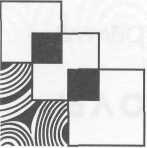 www.msbook.ruТел.: +7 (495) 380-22-68 E-mail: info@msbook.ruМОЗАИКА-СИНТЕЗСпециализированное педагогическое издательствоОбучающие книги для детейКнижки-игрушкиАльбомы для творчестваСказки, рассказы, стихиРазвивающие игрыМетодическая литература для воспитателейОльга Витальевна ДыбинаОЗНАКОМЛЕНИЕ С ПРЕДМЕТНЫМ И СОЦИАЛЬНЫМ ОКРУЖЕНИЕМПодготовительная к школе группаГлавный редактор А.ДорофееваРедактор В. ВилюноваСерийный дизайн Н. ВасилевскаяКомпьютерная верстка О. ПятаковаКорректор И. ЛитвинаИздательство «МОЗАИКА-СИНТЕЗ». 123103, Москва, пр-т Маршала Жукова, д. 78, корп. 2, тел. (495) 380-22-www.msbook.rn   e-mail: info@msbook.ru Формат 70 х 100/16. Усл.-печ. л. 6,5. Тираж 7000 экз. Заказ № 1514690.Отпечатано в полном соответствии с качеством 9fV3tO   предоставленного электронного оригинал-макета BERTELSMANN   B ООО «Ярославский полиграфический комбинат»150049, Ярославль, ул. Свободы, 97№ п/пРазделТемаЗадачиСентябрьСентябрьСентябрьСентябрь1ПредметноеПредметы-Формировать представления о пред-окружениепомощникиметах, облегчающих труд человека напроизводстве; объяснять детям, чтоэти предметы могут улучшить качест-во, скорость выполнения действий,выполнять сложные операции, изме-нять предмет.2Явления об-Дружная семьяОбобщать и систематизировать пред-щественнойставления детей о семье (люди, кото-жизнирые живут вместе, любят друг друга,заботятся друг о друге). Расширятьпредставления о родовых корнях се-мьи; активизировать познавательныйинтерес к семье, к близким; воспиты-вать желание заботиться о близких,развивать чувство гордости за своюсемью.ОктябрьОктябрьОктябрьОктябрь3ПредметноеУдивительныеУчить детей сравнивать предметы,окружениепредметыпридуманные людьми, с объектамиприроды и находить между ними об-щее (то, что не дала человеку приро-да, он придумал сам).4Явления об-Как хорошоРасширять и обобщать представлениящественнойу нас в садудетей об общественной значимостижизнидетского сада, о его сотрудниках,о правах и обязанностях детей, посе-щающих детский сад. Воспитыватьдоброжелательное отношениек сверстникам, к окружающим.№ п/пРазделТемаЗадачиНоябрьНоябрьНоябрьНоябрь5•Предметное окружениеПутешествие в прошлое книгиПознакомить детей с историей создания и изготовления книги; показать, как книга преобразовывалась под влиянием творчества человека; вызвать интерес к творческой деятельности человека; воспитывать бережное отношение к книгам.6Явления общественной жизниШколаПознакомить детей с профессией учителя, со школой. Показать общественную значимость труда школьного учителя (дает знания по русскому языку, математике и многим другим предметам, воспитывает). Познакомить с деловыми и личностными качествами учителя (умный, добрый, справедливый, внимательный, любит детей, много знает и свои знания передает ученикам). Воспитывать чувство признательности, уважения к труду учителя, интерес к школе.ДекабрьДекабрьДекабрьДекабрь7Предметное окружениеНа выставке кожаных изделийДать детям понятие о коже как о материале, из которого человек делает разнообразные вещи; познакомить с видами кожи, показать связь качества кожи с назначением вещи. Активизировать познавательную деятельность; вызвать интерес к старинным и современным предметам рукотворного мира.8Явления общественной жизниПутешествие в типографиюПознакомить детей с трудом работников типографии. Показать значимость каждого компонента труда в получении результата. Познакомить с процессом создания, оформления книги. Воспитывать любовь к книгам, уважение к людям, создающим их.№ п/пРазделТемаЗадачиЯнварьЯнварьЯнварьЯнварь9Предметное окружениеДве вазыЗакреплять умение детей узнавать предметы из стекла и керамики, отличать их друг от друга, устанавливать причинно-следственные связи между назначением, строением и материалом предмета.10Явления общественной жизниБиблиотекаДать детям представление о библиотеке, о правилах, которые приняты для читателей, посещающих библиотеку. Воспитывать бережное отношение к книгам.ФевральФевральФевральФевраль11Предметное окружениеВ мире материалов (викторина)Закреплять знания детей о различных материалах. Воспитывать бережное отношение к вещам, умение выслушивать товарищей.12Явления общественной жизниЗащитники РодиныРасширять знания детей о Российской армии; воспитывать уважение к защитникам Отечества, к памяти павших бойцов (возлагать цветы к обелискам, памятникам); формировать умение рассказывать о службе в армии отцов, дедушек, братьев; воспитывать стремление быть похожими на них.МартМартМартМарт13Предметное окружениеЗнатокиЗакреплять представления о богатстве рукотворного мира; расширять знания о предметах, удовлетворяющих эстетические и интеллектуальные потребности человека; развивать интерес к познанию окружающего мира.14Явления общественной жизниМое Отечество — РоссияФормировать у детей интерес к получению знаний о России; воспитывать чувство принадлежности к определенной культуре, уважение к культурам других народов; умение рассказывать об истории и культуре своего народа.№ п/пРазделТемаЗадачиАпрельАпрельАпрельАпрель15Предметное окружение*Путешествие в прошлое счетных устройствПознакомить детей с историей счетных устройств, с процессом их преобразования человеком; развивать ретроспективный взгляд на предметы рукотворного мира; активизировать познавательную деятельность.16Явления общественной жизниКосмосРасширять представление детей о космосе; подводить к пониманию того, что освоение космоса — ключ к решению многих проблем на Земле; рассказать детям о Ю. Гагарине и других героях космоса.МайМайМайМай17Предметное окружениеПутешествие в прошлое светофораПознакомить детей с историей светофора, с процессом преобразования этого устройства человеком. Развивать ретроспективный взгляд на предметы рукотворного мира; активизировать познавательную деятельность.18Явления общественной жизниК дедушке на фермуПознакомить детей с новой профессией — фермер. Дать представление о трудовых действиях и результатах труда фермера. Подвести к пониманию целостного облика человека-труженика в фермерском хозяйстве: тяжелый труд, любовь ко всему живому, забота о людях. Воспитывать чувство признательности и уважения к работникам сельского хозяйства.